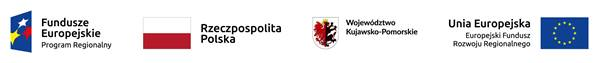 specyfikacja warunków zamówienia	zAMAWIAJĄCY:	Powiat Chełmiński, ul. Harcerska 1, 86-200 Chełmno Zaprasza do złożenia oferty w postępowaniu o udzielenie zamówienia publicznego prowadzonego w trybie przetargu nieograniczonego na dostawy o wartości zamówienia przekraczającej progi unijne, o których mowa w art. 3 ustawy z dnia 11 września 2019 r. - Prawo zamówień publicznych (Dz. U. z 2019 r. poz. 2019 ze zm.) - dalej p.z.p. pn.Dostawa pomocy dydaktycznych w ramach projektu „Doposażenie pracowni zawodowych ZS2 i ZSCKP II”.Przedmiotowe postępowanie prowadzone jest przy użyciu środków komunikacji elektronicznej. Składanie ofert następuje za pośrednictwem platformy zakupowej dostępnej pod adresem internetowym: https://platformazakupowa.pl/pn/powiat_chelmnoNr postępowania: ZZP.041.1.2019.2020.2021.JGChełmno   ….06.2021 r.I.	NAZWA ORAZ ADRES ZAMAWIAJĄCEGOPowiat Chełmiński, 86-200 Chełmnoul. Harcerska 1Tel.: 56 6772410, fax. (056)  677 24 21NIP: 875 146 22 48Adres e-mail: starostwo@powiat-chelmno.plAdres strony internetowej, na której jest prowadzone postępowanie i na której będą dostępne wszelkie dokumenty związane z prowadzoną procedurą: https://platformazakupowa.pl/pn/powiat_chelmno  Godziny pracy: poniedziałek , środa, czwartek od godz. 730 do 1530, wtorek od godz. 730 do 1630, piątek od godz. 730 do 1430.Zamówienie jest współfinansowane ze środków Unii Europejskiej – Europejski Fundusz Rozwoju Regionalnego w ramach Regionalnego Programu Operacyjnego Województwa Kujawsko-Pomorskiego na lata 2014-2020.II.	OCHRONA DANYCH OSOBOWYCHZgodnie z art. 13 ust. 1 i 2 rozporządzenia Parlamentu Europejskiego i Rady (UE) 2016/679 
z dnia 27 kwietnia 2016 r. w sprawie ochrony osób fizycznych w związku z przetwarzaniem danych osobowych i w sprawie swobodnego przepływu takich danych oraz uchylenia dyrektywy 95/46/WE (ogólne rozporządzenie o danych) (Dz. U. UE L119 z dnia 4 maja 2016 r., str. 1; zwanym dalej "RODO") informujemy, że:administratorem Pani/Pana danych osobowych jest Powiat Chełmiński, 86-200 Chełmno, ul. Harcerska 1;	administrator wyznaczył Inspektora Danych Osobowych w osobie Pani Katarzyny Henzler, pod adresem e-mail: katarzyna.henzler@cbi24.pl; z inspektorem ochrony danych może się Pan/Pani skontaktować również pod adresem e-mail: inspektor@cbi24.pl lub pisemnie, kierując korespondencję na adres siedziby administratora;Pani/Pana dane osobowe przetwarzane będą na podstawie art. 6 ust. 1 lit. c RODO w celu związanym z przedmiotowym postępowaniem o udzielenie zamówienia publicznego, prowadzonym w trybie przetargu nieograniczonego;odbiorcami Pani/Pana danych osobowych będą osoby lub podmioty, którym udostępniona zostanie dokumentacja postępowania w oparciu o art. 74 p.z.p.;Pani/Pana dane osobowe będą przechowywane, zgodnie z art. 78 ust. 1 p.z.p. przez okres minimum 4 lat od dnia zakończenia postępowania o udzielenie zamówienia, a jeżeli czas trwania umowy przekracza 4 lata, okres przechowywania obejmuje cały czas trwania umowy;obowiązek podania przez Panią/Pana danych osobowych bezpośrednio Pani/Pana dotyczących jest wymogiem ustawowym określonym w przepisach p.z.p., związanym 
z udziałem w postępowaniu o udzielenie zamówienia publicznego;w odniesieniu do Pani/Pana danych osobowych decyzje nie będą podejmowane w sposób zautomatyzowany, stosownie do art. 22 RODO;posiada Pani/Pan:na podstawie art. 15 RODO prawo dostępu do danych osobowych Pani/Pana dotyczących (w przypadku, gdy skorzystanie z tego prawa wymagałoby po stronie administratora niewspółmiernie dużego wysiłku może zostać Pani/Pan zobowiązana do wskazania dodatkowych informacji mających na celu sprecyzowanie żądania, 
w szczególności podania nazwy lub daty postępowania o udzielenie zamówienia publicznego lub konkursu albo sprecyzowanie nazwy lub daty zakończonego postępowania o udzielenie zamówienia);na podstawie art. 16 RODO prawo do sprostowania Pani/Pana danych osobowych (skorzystanie z prawa do sprostowania nie może skutkować zmianą wyniku postępowania o udzielenie zamówienia publicznego ani zmianą postanowień umowy w zakresie niezgodnym z ustawą PZP oraz nie może naruszać integralności protokołu oraz jego załączników);na podstawie art. 18 RODO prawo żądania od administratora ograniczenia przetwarzania danych osobowych z zastrzeżeniem okresu trwania postępowania 
o udzielenie zamówienia publicznego lub konkursu oraz przypadków, o których mowa w art. 18 ust. 2 RODO (prawo do ograniczenia przetwarzania nie ma zastosowania 
w odniesieniu do przechowywania, w celu zapewnienia korzystania ze środków ochrony prawnej lub w celu ochrony praw innej osoby fizycznej lub prawnej, lub 
z uwagi na ważne względy interesu publicznego Unii Europejskiej lub państwa członkowskiego);prawo do wniesienia skargi do Prezesa Urzędu Ochrony Danych Osobowych, gdy uzna Pani/Pan, że przetwarzanie danych osobowych Pani/Pana dotyczących narusza przepisy RODO;  nie przysługuje Pani/Panu:w związku z art. 17 ust. 3 lit. b, d lub e RODO prawo do usunięcia danych osobowych;prawo do przenoszenia danych osobowych, o którym mowa w art. 20 RODO;na podstawie art. 21 RODO prawo sprzeciwu, wobec przetwarzania danych osobowych, gdyż podstawą prawną przetwarzania Pani/Pana danych osobowych jest art. 6 ust. 1 lit. c RODO;przysługuje Pani/Panu prawo wniesienia skargi do organu nadzorczego na niezgodne z RODO przetwarzanie Pani/Pana danych osobowych przez administratora. Organem właściwym dla przedmiotowej skargi jest Urząd Ochrony Danych Osobowych, ul. Stawki 2, 00-193 Warszawa.III.	TRYB UDZIELENIA ZAMÓWIENIA1.	Niniejsze postępowanie prowadzone jest w trybie przetargu nieograniczonego na podstawie ustawy z dnia 11 września 2019 r. Prawo zamówień publicznych (Dz. U. z 2019 r. poz. 2019 ze zm.) zwanej dalej "ustawą p.z.p. lub p.z.p." oraz niniejszej Specyfikacji Warunków Zamówienia, zwaną dalej "SWZ".2.	Szacunkowa wartość zamówienia przekracza kwotę określoną w obwieszczeniu Prezesa Urzędu Zamówień Publicznych wydanym na podstawie art. 3 ust. 2 p.z.p., dla dostaw.3.	Informacja o uprzedniej ocenie ofert, zgodnie z art. 139 ustawy p.z.p.:Zamawiający przewiduje zastosowanie procedury, o której mowa w art. 139 ust. 1 ustawy p.z.p., tj. Zamawiający najpierw dokona badania i oceny ofert, a następnie dokona kwalifikacji podmiotowej Wykonawcy, którego oferta zostanie najwyżej oceniona, w zakresie braku podstaw wykluczenia oraz spełniania warunków udziału 
w postępowaniu;jeżeli wobec Wykonawcy, o którym mowa w pkt 1, zajdą podstawy wykluczenia, Wykonawca ten nie spełni warunków udziału w postępowaniu, nie złoży podmiotowych środków dowodowych lub oświadczenia, o którym mowa w art. 125 ust. 1 ustawy p.z.p. potwierdzających brak podstaw wykluczenia lub spełnianie warunków udziału w postępowaniu, Zamawiający dokona ponownego badania i oceny ofert pozostałych Wykonawców, a następnie dokona kwalifikacji podmiotowej Wykonawcy, którego oferta została najwyżej oceniona, w zakresie braku podstaw wykluczenia oraz spełniania warunków udziału w postępowaniu;Zamawiający będzie kontynuował procedurę ponownego badania i oceny ofert, o której mowa w pkt 2, w odniesieniu do ofert Wykonawców pozostałych w postępowaniu, a następnie dokona kwalifikacji podmiotowej Wykonawcy, którego oferta zostanie najwyżej oceniona, w zakresie braku podstaw wykluczenia oraz spełniania warunków udziału w postępowaniu, do momentu wyboru najkorzystniejszej oferty albo unieważnienia postępowania o udzielenie zamówienia.4.	Zamawiający nie przewiduje wyboru najkorzystniejszej oferty z zastosowaniem aukcji elektronicznej.5.	Zamawiający nie prowadzi postępowania w celu zawarcia umowy ramowej.6.	Zamawiający nie zastrzega możliwości ubiegania się o udzielenie zamówienia wyłącznie przez Wykonawców, o których mowa w art. 94 ustawy p.z.p.7.	Do postępowania stosuje się przepisy dotyczące nabywania dostaw.IV.	OPIS PRZEDMIOTU ZAMÓWIENIA1.	Przedmiotem zamówienia jest dostawa doposażenia pracowni zawodowych Zespołu Szkół nr 2 w Chełmnie i Zespołu Szkół Centrum Kształcenia Zawodowego w Grubnie w podziale na następujące części zamówienia:Część nr 1.   	Artykuły gospodarstwa domowego.Część nr 2.   	Elektronika.Część nr 3.   	Lada.Część nr 4.   	Maszyny rolnicze.Część nr 5.   	Meble.Część nr 6.   	Mechatronika 1 – pomoce dydaktyczne.Część nr 7.   	Narzędzia  i maszyny.Część nr 8.   	Pomoce naukowe.Część nr 9.   	Wentylacja.Część nr 10. 	Mechatronika 2 – pomoce dydaktyczne.2.	Wykonawca w ramach zamówienia zobowiązany będzie dostarczyć i zamontować przedmiot zamówienia we własnym zakresie i na własny koszt - jeżeli montaż został ujęty w opisie przedmiotu zamówienia.3.	W przypadku, gdy w dokumentach zamówienia przedmiot zamówienia został opisany przez wskazanie ewentualnych znaków towarowych, patentów lub pochodzenia, źródła lub szczególnego procesu, który charakteryzuje produkty dostarczane przez konkretnego Wykonawcę, oznacza to, że Zamawiający ma na celu doprecyzowanie przedmiotu zamówienia. Należy rozumieć je jako przykładowe i rozpatrywać łącznie z wyrażeniem „lub równoważny”, pod warunkiem, że zagwarantują one uzyskanie wielkości (parametrów) nie gorszych od założonych w OPZ, przy czym gdy podanym w OPZ wielkościom (wymiarom lub parametrom) nie towarzyszy określenie typu: minimum, maksimum, nie więcej niż, nie mniej niż, maksymalne, minimalne, Zamawiający dopuszcza tolerancje podanych wielkości (wymiarów, parametrów) w przedziale +/- 10%, chyba, że w opisie podany został inny dopuszczalny przedział tolerancji danej wielkości.4.	Wspólny Słownik Zamówień CPV: Część nr 1.    39711000 – 9 – elektryczny sprzęt gospodarstwa domowego do użytku ze środkami spożywczymi,                          39221000 – 7 – sprzęt kuchenny,                          44423000 – 1 – artykuły różne.Część nr 2.        32000000 – 3 – sprzęt radiowy, telewizyjny, komunikacyjny, telekomunikacyjny i podobny,                          30200000 – 1 – urządzenia komputerowe,                          30232100 – 5 – drukarki i plotery,                         48000000 – 8 – pakiety oprogramowania i systemy informatyczne,                                    48190000 – 6 – pakiety oprogramowania edukacyjnego,                          30200000 – 1 – urządzenia komputerowe.Część nr 3.        39100000 – 3 – meble.Część nr 4.        16000000 – 5 – maszyny rolnicze.Część nr 5.        39100000 – 3 – meble.Część nr 6 i 10. 39162100 – 6 – pomoce dydaktyczne,                          39162000 – 5 – pomoce naukowe,                          39162110 – 9 – sprzęt dydaktyczny.Część nr 7         42652000 – 1 – ręczne narzędzia elektromechaniczne,                          44512000 – 2 – różne narzędzia ręczne,                          42000000 – 6 – maszyny przemysłowe,                          42620000 – 8 – tokarki, obrabiarki do wiercenia i frezowania,                          34300000 – 0 – części i akcesoria do pojazdów i silników do nich.Część nr 8         39162100 – 6 – pomoce dydaktyczne,                          39162000 – 5 – pomoce naukowe,                          39162110 – 9 – sprzęt dydaktyczny.Część nr 9         45331210 – 1 – instalowanie wentylacji.          5.	Przedmiot zamówienia został podzielony na 10 części. Zamawiający dopuszcza składanie ofert częściowych. Ofertę można składać w odniesieniu do jednej, kilku lub wszystkich części zamówienia – zgodnie z wyborem Wykonawcy. Zamawiający nie wprowadza ograniczeń, co do liczby części, które mogą zostać udzielone jednemu Wykonawcy. Każda z części zamówienia będzie badana i oceniana odrębnie - zamówienie w danej części zostanie udzielone Wykonawcy, który złoży ofertę najwyżej ocenioną dla tej części, według przyjętych kryteriów oceny ofert.6.	Zamawiający nie dopuszcza składania ofert wariantowych oraz w postaci katalogów elektronicznych.7.	Zamawiający nie przewiduje udzielania zamówień, o których mowa w art. 214 ust. 1 pkt 8 p.z.p. 8.	Szczegółowy opis oraz sposób realizacji zamówienia zawiera OPZ, stanowiący Załącznik nr 7 do SWZ.V.	PODWYKONAWSTWO1.	Wykonawca może powierzyć wykonanie części zamówienia podwykonawcy (podwykonawcom). 2.	Zamawiający nie zastrzega obowiązku osobistego wykonania przez Wykonawcę kluczowych części zamówienia. 3.	Zamawiający wymaga, aby w przypadku powierzenia części zamówienia podwykonawcom, Wykonawca wskazał w ofercie części zamówienia, których wykonanie zamierza powierzyć podwykonawcom oraz podał (o ile są mu wiadome na tym etapie) nazwy (firmy) tych podwykonawców.4.	Powierzenie części zamówienia podwykonawcom nie zwalnia Wykonawcy  z odpowiedzialności za należyte wykonanie zamówienia.5.	Zamawiający nie będzie badał, czy wobec podwykonawców niebędących podmiotami udostępniającymi zasoby na zasadach określonych w art. 118 ustawy p.z.p, nie zachodzą podstawy wykluczenia, o których mowa w rozdziale VIII SWZ.VI.	TERMIN I MIEJSCE WYKONANIA ZAMÓWIENIA1.	Umowa w sprawie realizacji zamówienia zostanie zawarta na czas oznaczony.2.	Termin realizacji zamówienia: maksymalnie 90 dni od dnia zawarcia umowy. 3.	Miejsce realizacji dostawy - wskazane przez Zamawiającego pomieszczenia mieszące się w:1)	Zespole Szkół nr 2, ul. Szkolna 14, 86-200 Chełmno;2)	Zespole Szkół CKZ w Grubnie, Grubno 56, 86-212 Stolno.Szczegółowe informacje o miejscu dostawy oraz o ewentualnym montażu poszczególnych elementów zamówienia określone są w załączniku nr 7 do SWZ.VII.	WARUNKI UDZIAŁU W POSTĘPOWANIU1.	O udzielenie zamówienia mogą ubiegać się Wykonawcy, którzy nie podlegają wykluczeniu, na zasadach określonych w Rozdziale VIII SWZ, oraz spełniają określone przez Zamawiającego warunki udziału w postępowaniu.2.	O udzielenie zamówienia mogą ubiegać się Wykonawcy, którzy spełniają warunki dotyczące:1)	zdolności do występowania w obrocie gospodarczym:Zamawiający nie stawia warunku w powyższym zakresie.2)	uprawnień do prowadzenia określonej działalności gospodarczej lub zawodowej, o ile wynika to z odrębnych przepisów:Zamawiający nie stawia warunku w powyższym zakresie.3)	sytuacji ekonomicznej lub finansowej:Zamawiający nie stawia warunku w powyższym zakresie.4)	zdolności technicznej lub zawodowej:Wykonawca spełni warunek, jeżeli wykaże że w okresie ostatnich 3 lat, licząc wstecz od dnia, w którym upływa termin składania ofert, a jeżeli okres prowadzenia działalności jest krótszy - w tym okresie, wykonał należycie co najmniej jedną dostawę odpowiadającą przedmiotowi danej części zamówienia o wartości brutto minimum:Część nr 1 –  	Artykuły gospodarstwa domowego –  150.000,00 zł;  Część nr 2 –  	Elektronika –  400.000,00 zł; Część nr 4 –  	Maszyny rolnicze –  200.000,00 zł;Część nr 5 –  	Meble –  80.000,00 zł; Część nr 6 –  	Mechatronika 1– pomoce naukowe  –  60.000,00 zł; Część nr 7 –  	Narzędzia i maszyny –  250.000,00 zł.Część nr 10 -		Mechatronika 2 – 250.000,00 zł.Dla części nr 3, 8 i 9 Zamawiający nie stawia warunku w zakresie zdolności technicznej lub zawodowej.3.	Zamawiający, w stosunku do Wykonawców wspólnie ubiegających się o udzielenie zamówienia, w odniesieniu do warunku dotyczącego zdolności technicznej lub zawodowej dopuszcza łączne spełnianie warunku przez Wykonawców.4.	Zamawiający może na każdym etapie postępowania, uznać, że wykonawca nie posiada wymaganych zdolności, jeżeli posiadanie przez wykonawcę sprzecznych interesów, w szczególności zaangażowanie zasobów technicznych lub zawodowych wykonawcy w inne przedsięwzięcia gospodarcze wykonawcy może mieć negatywny wpływ na realizację zamówienia.VIII.	PODSTAWY WYKLUCZENIA Z POSTĘPOWANIA1.	Z postępowania o udzielenie zamówienia wyklucza się Wykonawców, w stosunku do których zachodzi którakolwiek z okoliczności wskazanych:w art. 108 ust. 1 p.z.p.;w art. 109 ust. 1 pkt. 4, 5 i 7 p.z.p., tj. Wykonawcę:w stosunku do którego otwarto likwidację, ogłoszono upadłość, którego aktywami zarządza likwidator lub sąd, zawarł układ z wierzycielami, którego działalność gospodarcza jest zawieszona albo znajduje się on w innej tego rodzaju sytuacji wynikającej z podobnej procedury przewidzianej w przepisach miejsca wszczęcia tej procedury;który w sposób zawiniony poważnie naruszył obowiązki zawodowe, co podważa jego uczciwość, w szczególności gdy Wykonawca w wyniku zamierzonego działania lub rażącego niedbalstwa nie wykonał lub nienależycie wykonał zamówienie, co Zamawiający jest w stanie wykazać za pomocą stosownych dowodów;który z przyczyn leżących po jego stronie, w znacznym stopniu lub zakresie nie wykonał lub nienależycie wykonał albo długotrwale nienależycie wykonywał istotne zobowiązanie wynikające z wcześniejszej umowy w sprawie zamówienia publicznego lub umowy koncesji, co doprowadziło do wypowiedzenia lub odstąpienia od umowy, odszkodowania, wykonania zastępczego lub realizacji uprawnień z tytułu rękojmi za wady.2.	Wykluczenie Wykonawcy następuje zgodnie z art. 111 p.z.p. 3.	Wykonawca nie podlega wykluczeniu w okolicznościach określonych w art. 108 ust. 1 pkt 1, 2 i 5  p.z.p lub art. 109 ust. 1 pkt 4, 5 i 7 p.z.p, jeżeli udowodni Zamawiającemu, że spełnił łącznie przesłanki wskazane w art. 110 ust. 2 p.z.p. 4.	Zamawiający oceni, czy podjęte przez Wykonawcę czynności, o których mowa w art. 110 ust. 2 p.z.p., są wystarczające do wykazania jego rzetelności, uwzględniając wagę i szczególne okoliczności czynu Wykonawcy. Jeżeli podjęte przez Wykonawcę czynności nie są wystarczające do wykazania jego rzetelności, Zamawiający wyklucza Wykonawcę.IX.	OŚWIADCZENIA I DOKUMENTY, JAKIE ZOBOWIĄZANI SĄ DOSTARCZYĆ WYKONAWCY W CELU WYKAZANIA BRAKU PODSTAW WYKLUCZENIA ORAZ POTWIERDZENIA SPEŁNIANIA WARUNKÓW UDZIAŁU 
W POSTĘPOWANIU1.	Do oferty Wykonawca zobowiązany jest dołączyć aktualne na dzień składania ofert oświadczenie, że nie podlega wykluczeniu oraz spełnia warunki udziału w postępowaniu. Przedmiotowe oświadczenie Wykonawca składa w formie Jednolitego Europejskiego Dokumentu Zamówienia (JEDZ/ESPD), stanowiącego Załącznik nr 2 do Rozporządzenia Wykonawczego Komisji (EU) 2016/7 z dnia 5 stycznia 2016 r. ustanawiającego standardowy formularz jednolitego europejskiego dokumentu zamówienia. Informacje zawarte w JEDZ/ESPD stanowią wstępne potwierdzenie, że Wykonawca nie podlega wykluczeniu oraz spełnia warunki udziału w postępowaniu.2.	Zamawiający informuje, iż instrukcję wypełnienia ESPD oraz edytowalną wersję formularza ESPD można znaleźć pod adresem: https://www.uzp.gov.pl/baza-wiedzy/prawo-zamowien-publicznych-regulacje/prawo-krajowe/jednolity-europejski-dokument-zamowienia, zgodnie z zamieszczoną tam instrukcją wypełnić wzór elektronicznego formularza JEDZ/ESPD, z zastrzeżeniem poniższych uwag:1)	w Części II Sekcji D ESPD (Informacje dotyczące podwykonawców, na których zdolności Wykonawca nie polega) Wykonawca oświadcza, czy zamierza zlecić osobom trzecim podwykonawstwo jakiejkolwiek części zamówienia (w przypadku twierdzącej odpowiedzi podaje ponadto, o ile jest to wiadome, wykaz proponowanych podwykonawców), natomiast Wykonawca nie jest zobowiązany do przedstawienia w odniesieniu do tych podwykonawców odrębnych JEDZ/ESPD, zawierających informacje wymagane w Części II Sekcja A i B oraz w Części III;2)	w Części IV Zamawiający żąda jedynie ogólnego oświadczenia dotyczącego wszystkich kryteriów kwalifikacji (sekcja α), bez wypełniania poszczególnych Sekcji A, B, C i D;3)	Część V (Ograniczenie liczby kwalifikujących się kandydatów) należy pozostawić niewypełnioną.3.	Zamawiający przed wyborem najkorzystniejszej oferty wzywa Wykonawcę, którego oferta została najwyżej oceniona, do złożenia w wyznaczonym terminie, nie krótszym niż 10 dni, aktualnych na dzień złożenia podmiotowych środków dowodowych:1)	oświadczenie Wykonawcy w zakresie art. 108 ust. 1 pkt 5 p.z.p. o braku przynależności do tej samej grupy kapitałowej, w rozumieniu ustawy z dnia 16 lutego 2007 r. o ochronie konkurencji i konsumentów (Dz. U. z 2021 r. poz. 275), z innym wykonawcą, który złożył odrębną ofertę albo oświadczenia o przynależności do tej samej grupy kapitałowej wraz z dokumentami lub informacjami potwierdzającymi przygotowanie oferty niezależnie od innego wykonawcy należącego do tej samej grupy kapitałowej – wzór oświadczenia stanowi załącznik nr 3 do SWZ;2)	odpis lub informacja z Krajowego Rejestru Sądowego lub z Centralnej Ewidencji i Informacji o Działalności Gospodarczej, w zakresie art. 109 ust. 1 pkt 4 p.z.p., sporządzonych nie wcześniej niż 3 miesiące przed jej złożeniem, jeżeli odrębne przepisy wymagają wpisu do rejestru lub ewidencji;3)	wykaz dostaw wykonanych w okresie ostatnich 3 lat, licząc wstecz od dnia, w którym upływa termin składania ofert, a jeżeli okres prowadzenia działalności jest krótszy - w tym okresie, wraz z podaniem ich wartości, przedmiotu, dat wykonania i podmiotów, na rzecz których dostawy zostały wykonane oraz załączeniem dowodów określających, czy te dostawy zostały wykonane należycie, przy czym dowodami, o których mowa, są referencje bądź inne dokumenty sporządzone przez podmiot, na rzecz którego dostawy zostały wykonane, a jeżeli Wykonawca z przyczyn niezależnych od niego nie jest w stanie uzyskać tych dokumentów – oświadczenie Wykonawcy; wzór wykazu dostaw stanowi Załącznik nr 4 do SWZ;Uwagi:Jeżeli Wykonawca powołuje się na doświadczenie w realizacji dostaw wykonywanych wspólnie z innymi Wykonawcami, wykaz dostaw dotyczy tylko dostaw, w których wykonaniu Wykonawca ten bezpośrednio uczestniczył;W wykazie należy podać informacje o wykonanych dostawa z taką szczegółowością, która umożliwi Zamawiającemu w sposób jednoznaczny ocenić, czy Wykonawca spełnia warunek udziału w postępowaniu określony w rozdziale VII ust. 2 pkt 4 SWZ.4)	oświadczenie Wykonawcy o aktualności informacji zawartych w oświadczeniu, o którym mowa w art. 125 ust. 1 p.z.p. w zakresie odnoszącym się do podstaw wykluczenia wskazanych w art. 108 ust. 1 pkt 3-6 p.z.p. oraz w zakresie podstaw wykluczenia wskazanych w art. 109 ust. 1 pkt 5 i 7 p.z.p. - wzór oświadczenia stanowi załącznik nr 5 do SWZ; 5)	informacja z Krajowego Rejestru Karnego w zakresie dotyczącym podstaw wykluczenia wskazanych w: art. 108 ust. 1 pkt 1 i 2 ustawy p.z.p.,art. 108 ust. 1 pkt 4 ustawy p.z.p., dotycząca orzeczenia zakazu ubiegania się 
o zamówienie publiczne tytułem środka karnego– sporządzona nie wcześniej niż 6 miesięcy przed jej złożeniem.4.	Jeżeli Wykonawca ma siedzibę lub miejsce zamieszkania poza granicami Rzeczypospolitej Polskiej:1)	zamiast dokumentów, o których mowa w ust. 3 pkt 2 składa dokument lub dokumenty wystawione w kraju, w którym wykonawca ma siedzibę lub miejsce zamieszkania, potwierdzające, że nie otwarto jego likwidacji, nie ogłoszono upadłości, jego aktywami nie zarządza likwidator lub sąd, nie zawarł układu z wierzycielami, jego działalność gospodarcza nie jest zawieszona ani nie znajduje się on w innej tego rodzaju sytuacji wynikającej z podobnej procedury przewidzianej w przepisach miejsca wszczęcia tej procedury - wystawione nie wcześniej niż 3 miesiące przed jego złożeniem;2)	zamiast dokumentu, o których mowa w ust. 3 pkt 5, składa informację z odpowiedniego rejestru, takiego jak rejestr sądowy, albo, w przypadku braku takiego rejestru, inny równoważny dokument wydany przez właściwy organ sądowy lub administracyjny kraju, w którym wykonawca ma siedzibę lub miejsce zamieszkania - wystawione nie wcześniej niż 6 miesięcy przed jego złożeniem.5.	Jeżeli w kraju, w którym wykonawca ma siedzibę lub miejsce zamieszkania, nie wydaje się dokumentów, o których mowa w ust. 4, lub gdy dokumenty te nie odnoszą się do wszystkich przypadków wskazanych w SWZ, zastępuje się je odpowiednio w całości lub w części dokumentem zawierającym odpowiednio oświadczenie wykonawcy, ze wskazaniem osoby albo osób uprawnionych do jego reprezentacji, lub oświadczenie osoby, której dokument miał dotyczyć, złożone pod przysięgą, lub, jeżeli w kraju, w którym wykonawca ma siedzibę lub miejsce zamieszkania nie ma przepisów o oświadczeniu pod przysięgą, złożone przed organem sądowym lub administracyjnym, notariuszem, organem samorządu zawodowego lub gospodarczego, właściwym ze względu na siedzibę lub miejsce zamieszkania wykonawcy. Wymagania dotyczące terminu wystawienia dokumentów lub oświadczeń są analogiczne jak w ust. 4.6.	Zamawiający nie wzywa do złożenia podmiotowych środków dowodowych, jeżeli może je uzyskać za pomocą bezpłatnych i ogólnodostępnych baz danych, w szczególności rejestrów publicznych w rozumieniu ustawy z dnia 17 lutego 2005 r. o informatyzacji działalności podmiotów realizujących zadania publiczne, o ile Wykonawca wskazał w jednolitym dokumencie dane umożliwiające dostęp do tych środków, a także wówczas gdy podmiotowym środkiem dowodowym jest oświadczenie, którego treść odpowiada zakresowi oświadczenia, o którym mowa w art. 125 ust. 1 p.z.p. Wykonawca nie jest zobowiązany do złożenia podmiotowych środków dowodowych, które Zamawiający posiada, jeżeli Wykonawca wskaże te środki oraz potwierdzi ich prawidłowość i aktualność.7.	W zakresie nieuregulowanym ustawą p.z.p. lub niniejszą SWZ do oświadczeń i dokumentów składanych przez Wykonawcę w postępowaniu, zastosowanie mają przepisy rozporządzenia Ministra Rozwoju, Pracy i Technologii z dnia 23 grudnia 2020 r. w sprawie podmiotowych środków dowodowych oraz innych dokumentów lub oświadczeń, jakich może żądać zamawiający od wykonawcy (Dz. U. z 2020 r. poz. 2415; oraz przepisy rozporządzenia Prezesa Rady Ministrów z dnia 30 grudnia 2020 r. w sprawie sposobu sporządzania i przekazywania informacji oraz wymagań technicznych dla dokumentów elektronicznych oraz środków komunikacji elektronicznej w postępowaniu o udzielenie zamówienia publicznego lub konkursie  (Dz.U. z 2020 r. poz. 2452).X.	POLEGANIE  NA  ZASOBACH  INNYCH  PODMIOTÓW1.	Wykonawca może w celu potwierdzenia spełniania warunków udziału w postępowaniu, 
w stosownych sytuacjach oraz w odniesieniu do konkretnego zamówienia, lub jego części, polegać na zdolnościach technicznych lub zawodowych podmiotów udostępniających zasoby, niezależnie od charakteru prawnego łączących go z nimi stosunków prawnych.2.	Wymagania dotyczące polegania na zdolnościach lub sytuacjach innych podmiotów, o których mowa w ust.1:Wykonawca, który polega na zdolnościach lub sytuacji innych podmiotów musi udowodnić Zamawiającemu, że realizując zamówienie, będzie dysponował niezbędnymi zasobami tych podmiotów, w szczególności przedstawiając zobowiązanie tych podmiotów do oddania mu do dyspozycji niezbędnych zasobów na potrzeby realizacji zamówienia lub inny podmiotowy środek dowodowy potwierdzający tą okoliczność.Zamawiający ocenia, czy udostępniane Wykonawcy przez podmioty udostępniające zasoby zdolności techniczne lub zawodowe pozwalają na wykazanie przez Wykonawcę spełniania warunków udziału w postępowaniu, a także bada, czy nie zachodzą wobec tego podmiotu podstawy wykluczenia, które zostały przewidziane względem Wykonawcy.Jeżeli zdolności techniczne lub zawodowe, podmiotu udostępniającego zasoby nie potwierdzają spełniania przez Wykonawcę warunków udziału w postępowaniu lub zachodzą wobec tego podmiotu podstawy wykluczenia, Zamawiający żąda, aby Wykonawca w terminie określonym przez Zamawiającego zastąpił ten podmiot innym podmiotem lub podmiotami albo wykazał, że samodzielnie spełnia warunki udziału 
w postępowaniu. Wykonawca nie może, po upływie terminu składania ofert, powoływać się na zdolności lub sytuację podmiotów udostępniających zasoby, jeżeli na etapie składania ofert nie polegał on w danym zakresie na zdolnościach lub sytuacji podmiotów udostępniających zasoby.3.	W celu oceny, czy Wykonawca polegając na zdolnościach lub sytuacji innych podmiotów na zasadach określonych w ust. 2, będzie dysponował niezbędnymi zasobami w stopniu umożliwiającym należyte wykonanie zamówienia oraz oceny, czy stosunek łączący Wykonawcę z tymi podmiotami gwarantuje rzeczywisty dostęp do ich zasobów, a także 
w celu wykazania braku wobec tych podmiotów podstaw do wykluczenia oraz spełniania, w zakresie w jakim powołuje się na ich zasoby, warunków udziału w postępowaniu, Wykonawca:składa wraz z ofertą zobowiązanie innego podmiotu do udostępnienia niezbędnych zasobów Wykonawcy;składa wraz z ofertą Jednolity Europejski Dokument Zamówienia (JEDZ/ESPD) dotyczący tych podmiotów, w zakresie wskazanym w Części II Sekcji C (Informacje na temat polegania na zdolności innych podmiotów);w terminie określonym w rozdziale IX ust. 3 SWZ, przedkłada w odniesieniu do tych podmiotów oświadczenia i dokumenty tam wskazane.XI.	INFORMACJA DLA WYKONAWCÓW WSPÓLNIE UBIEGAJĄCYCH SIĘ O UDZIELENIE ZAMÓWIENIA (SPÓŁKI CYWILNE/ KONSORCJA)1.	Wykonawcy mogą wspólnie ubiegać się o udzielenie zamówienia. W takim przypadku Wykonawcy ustanawiają pełnomocnika do reprezentowania ich w postępowaniu albo do reprezentowania i zawarcia umowy w sprawie zamówienia publicznego. Pełnomocnictwo winno być załączone do oferty w postaci elektronicznej.2.	W przypadku Wykonawców wspólnie ubiegających się o udzielenie zamówienia, Jednolity Europejski Dokument Zamówienia (JEDZ/ESPD) składa każdy z Wykonawców wspólnie ubiegających się o zamówienie. Oświadczenie te wstępnie potwierdza spełnianie warunków udziału w postępowaniu oraz brak podstaw do wykluczenia w zakresie, w którym każdy z Wykonawców wykazuje spełnianie warunków udziału w postępowaniu oraz brak podstaw do wykluczenia.3.	Oświadczenia i dokumenty potwierdzające brak podstaw do wykluczenia z postępowania, w tym oświadczenie dotyczące przynależności lub braku przynależności do tej samej grupy kapitałowej, składa każdy z Wykonawców wspólnie ubiegających się o zamówienie.4.	Wykonawcy wspólnie ubiegający się o udzielenie zamówienia składają wraz z ofertą oświadczenie, z którego wynika, , które dostawy wykonają poszczególni Wykonawcy.XII.	SPOSÓB KOMUNIKACJI ORAZ WYJAŚNIENIA TREŚCI SWZW przedmiotowym postępowaniu komunikacja między Zamawiającym a Wykonawcami odbywa się przy użyciu następujących środków komunikacji elektronicznej:Platformy do obsługi postępowań przetargowych, dostępnej pod adresem: https://platformazakupowa.pl/pn/powiat_chelmno. 2.	Rejestracja na Platformie, w tym złożenie oferty, wymaga: 1)	akceptacji warunków korzystania z platformazakupowa.pl określonych w Regulaminie zamieszczonym na stronie internetowej pod linkiem https://platformazakupowa.pl/strona/1-regulamin  oraz uznania go za wiążący,2)	zapoznania i stosowania się do Instrukcji składania ofert/wniosków dostępnej pod adresem:  https://platformazakupowa.pl/strona/45-instrukcje3.	Rejestracja i korzystanie z Platformy jest bezpłatne. Dokonując rejestracji Wykonawca akceptuje regulamin korzystania z Platformy. 4.	Zgodnie z § 11 ust. 2 r.d.e. Zamawiający udostępnia poniżej informacje na temat specyfikacji połączenia, formatu przesyłanych danych oraz szyfrowania i oznaczania czasu przekazania i odbioru danych. Wymagania techniczne związane z korzystaniem z Platformy: Określa się niezbędne wymagania sprzętowo - aplikacyjne umożliwiające pracę na platformazakupowa.pl, tj.:stały dostęp do sieci Internet o gwarantowanej przepustowości nie mniejszej niż 512 kb/s,komputer klasy PC lub MAC o następującej konfiguracji: pamięć min. 2 GB Ram, procesor Intel IV 2 GHZ lub jego nowsza wersja, jeden z systemów operacyjnych - MS Windows 7, Mac Os x 10 4, Linux, lub ich nowsze wersje,zainstalowana dowolna przeglądarka internetowa, w przypadku Internet Explorer minimalnie wersja 10 0.,włączona obsługa JavaScript,zainstalowany program Adobe Acrobat Reader lub inny obsługujący format plików .pdf,Platforma działa według standardu przyjętego w komunikacji sieciowej - kodowanie UTF8,oznaczenie czasu odbioru danych przez platformę zakupową stanowi datę oraz dokładny czas (hh:mm:ss) generowany wg. czasu lokalnego serwera synchronizowanego z zegarem Głównego Urzędu Miar.5.	W sytuacji awarii Platformy lub niedostępności Platformy, uniemożliwiających komunikację Wykonawcy i Zamawiającego poprzez Platformę, Zamawiający dopuszcza komunikację za pomocą poczty elektronicznej na adres: 1)	w zakresie proceduralnym:Janusz Gryszan, tel. 56 677 24 45,  e-mail:  j.gryszan@powiat-chelmno.pl2)	w zakresie merytorycznym: Janusz Gryszan, tel. 56 677 24 45,  e-mail:  j.gryszan@powiat-chelmno.plGrzegorz Piątkowski, tel. 56 677 24 45, e-mail:  g.piatkowski@powiat-chelmno.pl     (nie dotyczy składania ofert).6.	W korespondencji kierowanej do Zamawiającego Wykonawcy powinni posługiwać się numerem przedmiotowego postępowania.7.	Wykonawca może zwrócić się do Zamawiającego z wnioskiem o wyjaśnienie treści SWZ. Zamawiający jest obowiązany udzielić wyjaśnień niezwłocznie, jednak nie później niż na 6 dni przed upływem terminu składania ofert, pod warunkiem że wniosek o wyjaśnienie treści SWZ wpłynął do zamawiającego nie później niż na 14 dni przed upływem terminu składania ofert. Jeżeli zamawiający nie udzieli wyjaśnień w terminie, o którym mowa poprzednim zdaniu, przedłuża termin składania ofert o czas niezbędny do zapoznania się wszystkich zainteresowanych wykonawców z wyjaśnieniami niezbędnymi do należytego przygotowania i złożenia ofert.  Przedłużenie terminu składania ofert nie wpływa na bieg terminu składania wniosku o wyjaśnienie treści SWZ. W przypadku gdy wniosek o wyjaśnienie treści SWZ nie wpłynął w terminie wskazanym w pierwszym zdaniu, Zamawiający nie ma obowiązku udzielania wyjaśnień SWZ oraz obowiązku przedłużenia terminu składania ofert.  Treść zapytania wraz z wyjaśnieniami Zamawiajacy udostępnia na Platformie bez ujawniania źródła zapytania. 8.	W uzasadnionych przypadkach Zamawiający może przed upływem terminu składania ofert zmienić treść SWZ.XIII.	OPIS SPOSOBU PRZYGOTOWANIA OFERT ORAZ WYMAGANIA FORMALNE DOTYCZĄCE SKŁADANYCH OŚWIADCZEŃ I DOKUMENTÓW1.	Wykonawca może złożyć tylko jedną ofertę.2.	Treść oferty musi odpowiadać treści SWZ.3.	Ofertę sporządza się w języku polskim na Formularzu ofertowym - zgodnie z załącznikiem nr 1 do SWZ. Wraz z ofertą Wykonawca jest zobowiązany złożyć:1)	oświadczenie w formie Jednolitego Europejskiego Dokumentu Zamówienia (JEDZ/ESPD), o którym mowa w rozdziale IX ust. 1 SWZ;2)	wypełniony przez Wykonawcę załącznik nr 7 w zakresie części zamówienia, na którą/e Wykonawca składa ofertę;3)	zobowiązanie innego podmiotu oraz oświadczenie w formie Jednolitego Europejskiego Dokumentu Zamówienia (JEDZ/ESPD), o których mowa w rozdziale X ust. 3 pkt 1 i 2 SWZ (jeżeli dotyczy);4)	dowód wniesienia wadium (w przypadku wadium złożonego w formie poręczeń lub gwarancji);5)	dokumenty, z których wynika prawo do podpisania oferty; odpowiednie pełnomocnictwa (jeżeli dotyczy);6)	pełnomocnictwo dla pełnomocnika do reprezentowania w postępowaniu Wykonawców wspólnie ubiegających się o udzielenie zamówienia – dotyczy tylko ofert składanych przez Wykonawców wspólnie ubiegających się o udzielenie zamówienia;7)	oświadczenie Wykonawców wspólnie ubiegający się o udzielenie zamówienia, 
z którego wynikać będzie, które dostawy wykonają poszczególni Wykonawcy - zgodnie z art. 117 ust. 4 ustawy Pzp (jeżeli dotyczy).Dodatkowo, w przypadku składania oferty na część nr 4 zamówienia wraz z ofertą Wykonawca składa wypełniony załącznik nr 8 - Opis kryteriów jakości oferowanego produktu. Dokument ten służy do oceny oferty w kryterium dla części nr 4 zamówienia  „jakość produktu” i nie podlega on uzupełnianiu ani wyjaśnianiu po upływie terminu składania ofert. Nie złożenie tego dokumentu nie skutkuje odrzuceniem oferty, a jedynie brakiem przyznania punktów w tym kryterium oceny ofert. 4.	Oferta oraz pozostałe oświadczenia i dokumenty, dla których Zamawiający określił wzory w formie formularzy zamieszczonych w załącznikach do SWZ, powinny być sporządzone zgodnie z tymi wzorami.5.	W przypadku gdy oferta nie została podpisana przez osobę uprawnioną do reprezentacji Wykonawcy określoną w odpowiednim rejestrze lub innym dokumencie właściwym dla danej formy organizacyjnej Wykonawcy, do oferty należy dołączyć dokument pełnomocnictwa, złożony w postaci elektronicznej, opatrzony kwalifikowanym podpisem elektronicznym lub elektronicznej kopii, poświadczonej kwalifikowanym podpisem elektronicznym przez notariusza.6.	Ofertę, w tym Jednolity Europejski Dokument Zamówienia (JEDZ/ESPD), sporządza się, pod rygorem nieważności, w formie elektronicznej (podpisanej kwalifikowanym podpisem elektronicznym).7.	W celu złożenia oferty należy zarejestrować (zalogować) się na Platformie oraz postępując zgodnie z instrukcją lub filmem instruktażowym umieścić ofertę w systemie. 8.	Jeśli oferta zawiera informacje stanowiące tajemnicę przedsiębiorstwa w rozumieniu ustawy z dnia 16 kwietnia 1993 r. o zwalczaniu nieuczciwej konkurencji (Dz. U. z 2020 r. poz. 1913), Wykonawca powinien nie później niż w terminie składania ofert, zastrzec, że nie mogą one być udostępnione oraz wykazać, iż zastrzeżone informacje stanowią tajemnicę przedsiębiorstwa. Zastrzeżone informacje należy złożyć w wydzielonym i odpowiednio oznaczonym pliku.9.	Wszystkie koszty związane z uczestnictwem w postępowaniu, w szczególności z przygotowaniem i złożeniem ofert ponosi Wykonawca składający ofertę. Zamawiający nie przewiduje zwrotu kosztów udziału w postępowaniu.10.	Dokumenty lub oświadczenia, sporządzone w języku obcym są składane wraz z tłumaczeniem na język polski.XIV.	OPIS SPOSOBU OBLICZENIA CENY OFERTY1.	Wykonawca podaje cenę ofertową brutto w Formularzu ofertowym, stanowiącym załącznik nr 1 do SWZ. Wykonawca powinien w załączniku nr 8 do SWZ  podać ceny jednostkowe brutto (kolumna nr 4), a następnie pomnożyć podane ceny jednostkowe przez liczbę szt./kompletów (kolumna nr 5), wyliczając wartość brutto (kolumna nr 6). Suma tak wyliczonych wartości brutto (w kolumnie nr 6) stanowi cenę ofertową brutto.2.	Cena ofertowa brutto musi uwzględniać wszystkie koszty związane z realizacją przedmiotu zamówienia zgodnie z opisem przedmiotu zamówienia oraz projektowanymi postanowieniami umowy stanowiącymi załącznik nr 6 do SWZ. Cena musi uwzględniać koszty wytworzenia przedmiotu zamówienia, zapakowania, ubezpieczenia, dostarczenia do siedziby Zamawiającego oraz jego montażu (jeżeli montaż został ujęty w opisie przedmiotu zamówienia). Stawka podatku VAT w przedmiotowym postępowaniu wynosi 23%.3.	Cena ofertowa brutto oraz wszystkie ceny (wartości) podane w ofercie powinny być wyrażone w złotych polskich (PLN) z dokładnością do dwóch miejsc po przecinku.4.	Zamawiający nie przewiduje rozliczeń w walucie obcej.5.	Wyliczona cena oferty brutto będzie służyć do porównania złożonych ofert. 6.	Jeżeli w postępowaniu złożona będzie oferta, której wybór prowadziłby do powstania u Zamawiającego obowiązku podatkowego zgodnie z przepisami o podatku od towarów i usług, Zamawiający w celu oceny takiej oferty doliczy do przedstawionej w niej ceny podatek od towarów i usług, który miałby obowiązek rozliczyć zgodnie z tymi przepisami. W takim przypadku Wykonawca, składając ofertę, jest zobligowany poinformować Zamawiającego, że wybór jego oferty będzie prowadzić do powstania u Zamawiającego obowiązku podatkowego, wskazując nazwę (rodzaj) towaru lub usługi, których dostawa lub świadczenie będzie prowadzić do jego powstania, oraz wskazując ich wartość bez kwoty podatku. XV.	WYMAGANIA DOTYCZĄCE WADIUM1.	Wykonawca zobowiązany jest do zabezpieczenia swojej oferty wadium w wysokości:Część nr 1 –  Artykuły gospodarstwa domowego –  3.000,00 zł. (trzy tysiące zł);Część nr 2 –  Elektronika – 10.000,00 zł (dziesięć tysięcy zł);Część nr 4 –  Maszyny rolnicze –  4.000,00 zł (cztery tysiące zł);Część nr 5 –  Meble –  2.000,00 zł (dwa tysiące zł);Część nr 6 –  Mechatronika 1 – pomoce naukowe  – 5.000,00 zł (pięć tysięcy zł);Część nr 7 –  Narzędzia i maszyny – 5.000,00 zł (pięć tysięcy zł);Część nr 8 –  Pomoce naukowe –  1.000,00 zł (jeden tysiąc zł).Część nr 10 – Mechatronika 2 – pomoce naukowe  – 1.000,00 zł. (jeden tysiąc zł.)Zamawiający nie żąda wniesienia wadium w przypadku składania ofert na część nr 3  Lada oraz część nr 9  Wentylacja. 2.	W przypadku złożenia oferty na więcej niż jedną część wartość wniesionego wadium powinna stanowić sumę kwot wadium dla poszczególnych części zamówienia. Jeżeli wysokość wniesionego wadium będzie niższa niż suma kwot wadium dla poszczególnych części zamówienia, Zamawiający uzna, że wadium nie zostało wniesione.3.	Wadium wnosi się przed upływem terminu składania ofert (tj. przed upływem dnia i godziny wyznaczonej jako ostateczny termin składania ofert) i utrzymuje nieprzerwanie do dnia upływu terminu związania ofertą, z wyjątkiem przypadków, o których mowa w art. 98 ust. 1 pkt 2 i 3 oraz ust. 2.4.	Wadium może być wnoszone według wyboru Wykonawcy w jednej lub kilku następujących formach:1)	pieniądzu;2)	gwarancjach bankowych;3)	gwarancjach ubezpieczeniowych;4)	poręczeniach udzielanych przez podmioty, o których mowa w art. 6b ust. 5 pkt 2 ustawy z dnia 9 listopada 2000 r. o utworzeniu Polskiej Agencji Rozwoju Przedsiębiorczości (Dz. U. z 2020 r. poz. 299).5.	Wadium wnoszone w pieniądzu należy wpłacić przelewem na konto Zamawiającego w Banku Spółdzielczym w Brodnicy nr rachunku 43 9484 1163 2726 0753 0764 0012 
z dopiskiem „Wadium – Doposażenie pracowni zawodowych, część nr ….. zamówienia”. UWAGA: Za termin wniesienia wadium w formie pieniężnej zostanie przyjęty termin uznania rachunku Zamawiającego.6.	Wadium wnoszone w formie poręczeń lub gwarancji musi spełniać co najmniej poniższe wymagania:1)	musi obejmować odpowiedzialność za wszystkie przypadki powodujące utratę wadium przez Wykonawcę określone w ustawie p.z.p., bez potwierdzania tych okoliczności;2)	z jej treści powinno jednoznacznej wynikać zobowiązanie gwaranta do zapłaty całej kwoty wadium;3)	powinno być nieodwołalne i bezwarunkowe oraz płatne na pierwsze żądanie;4)	termin obowiązywania poręczenia lub gwarancji nie może być krótszy niż termin związania ofertą (z zastrzeżeniem iż pierwszym dniem związania ofertą jest dzień składania ofert); 5)	w treści poręczenia lub gwarancji powinna znaleźć się nazwa oraz numer przedmiotowego postępowania;6)	beneficjentem poręczenia lub gwarancji jest: Powiat Chełmiński, 86-200 Chełmno, ul. Harcerska 1;7)	w przypadku Wykonawców wspólnie ubiegających się o udzielenie zamówienia (art. 58 p.z.p.), Zamawiający wymaga aby poręczenie lub gwarancja obejmowała swą treścią (tj. zobowiązanych z tytułu poręczenia lub gwarancji) wszystkich Wykonawców wspólnie ubiegających się o udzielenie zamówienia lub aby z jej treści wynikało, że zabezpiecza ofertę Wykonawców wspólnie ubiegających się o udzielenie zamówienia (konsorcjum);8)	musi zostać złożone w postaci elektronicznej, opatrzone kwalifikowanym podpisem elektronicznym przez wystawcę poręczenia lub gwarancji.7.	W przypadku wniesienia wadium w formie poręczeń lub gwarancji wymaga się, by oryginał dokumentu w postaci elektronicznej został złożony wraz z ofertą.8.	Oferta Wykonawcy, który nie wniesie wadium lub wniesie w sposób nieprawidłowy lub nie utrzyma wadium nieprzerwanie do upływu terminu związania ofertą lub złoży wniosek o zwrot wadium w przypadku, o którym mowa w art. 98 ust. 2 pkt 3 p.z.p., zostanie odrzucona.9.	Zasady zwrotu oraz okoliczności zatrzymania wadium określa ustawa p.z.p.XVI.	TERMIN ZWIĄZANIA OFERTĄ1.	Wykonawca będzie związany ofertą od dnia upływu terminu składania ofert, przy czym pierwszym dniem terminu związania ofertą jest dzień, w którym upływa termin składania ofert, przez okres 90 dni, tj. do dnia 09.10.2021 r.2.	W przypadku gdy wybór najkorzystniejszej oferty nie nastąpi przed upływem terminu związania ofertą, o którym mowa w pkt 1, Zamawiający przed upływem terminu związania ofertą, zwróci się jednokrotnie do Wykonawców o wyrażenie zgody na przedłużenie tego terminu o wskazywany przez niego okres, nie dłuższy niż 60 dni.3.	Przedłużenie terminu związania ofertą, o którym mowa w ust. 2, wymaga złożenia przez Wykonawcę pisemnego oświadczenia o wyrażeniu zgody na przedłużenie terminu związania ofertą.4.	Przedłużenie terminu związania ofertą, o którym mowa w ust. 2, następuje wraz z przedłużeniem okresu ważności wadium albo, jeżeli nie jest to możliwe, z wniesieniem nowego wadium na przedłużony okres związania ofertą.XVII.	MIEJSCE I TERMIN SKŁADANIA I OTWARCIA OFERT1.	Ofertę należy złożyć poprzez Platformę do dnia 12.07.2021 r. do godziny 1000.2.	O terminie złożenia oferty decyduje czas pełnego przeprocesowania transakcji na Platformie.3.	Otwarcie ofert nastąpi w dniu 12.07.2021 r. o godzinie 10304.	Otwarcie ofert nastąpi przy użyciu systemu teleinformatycznego - Platformy. W przypadku awarii tego systemu, która spowoduje brak możliwości otwarcia ofert w terminie określonym przez Zamawiającego, otwarcie ofert nastąpi niezwłocznie po usunięciu awarii.5.	Zamawiający, najpóźniej przed otwarciem ofert, udostępni na stronie internetowej prowadzonego postępowania informację o kwocie, jaką zamierza przeznaczyć na sfinansowanie zamówienia.6.	Zamawiający, niezwłocznie po otwarciu ofert, udostępni na Platformie informacje o:1)	nazwach albo imionach i nazwiskach oraz siedzibach lub miejscach prowadzonej działalności gospodarczej albo miejscach zamieszkania Wykonawców, których oferty zostały otwarte;2)	cenach zawartych w ofertach.XVIII.	OPIS KRYTERIÓW, KTÓRYMI ZAMAWIAJĄCY BĘDZIE SIĘ KIEROWAŁ PRZY WYBORZE OFERTY, WRAZ Z PODANIEM WAG TYCH KRYTERIÓW I SPOSOBU OCENY OFERTOpis kryteriów dla części zamówienia nr 1-3 oraz 5-10  zamówienia.Przy wyborze najkorzystniejszej oferty Zamawiający będzie się kierował następującymi kryteriami oceny ofert:cena (C) – waga kryterium 60%;termin dostawy (Td) –  waga kryterium  30%;termin realizacji reklamacji (Tr) – 10% Zamawiający oceni oferty odrębnie w poszczególnych częściach zamówienia.Zasady oceny ofert w kryterium cena (C) - waga 60%:cena najniższa brutto*C = ------------------------------------------------   x 100 pkt x 60%cena oferty ocenianej brutto* spośród wszystkich złożonych ofert niepodlegających odrzuceniuPodstawą przyznania punktów w kryterium „cena” będzie cena ofertowa brutto podana przez Wykonawcę w Formularzu ofertowym, stanowiącym załącznik nr 1 do SWZ.Zasady oceny ofert w kryterium termin dostawy (Td) - waga 30%:Termin dostawy:60 dni do daty zawarcia umowy – 		30 pkt;75 dni od daty zawarcia umowy – 		15 pkt;90 dni od daty zawarcia umowy – 		0 pkt.Maksymalna liczba punktów jaką można otrzymać w kryterium „termin dostawy” wynosi  30 pkt. Punkty przyznawane będą zgodnie z informacja zawartą w ofercie; brak wskazania liczby dni skutkować będzie przyznaniem 0 pkt w tym kryterium i przyjęciem przez Zamawiającego terminu dostawy 90 dni od daty zawarcia umowy. Przy przyznawaniu punktów w kryterium „termin dostawy” Zamawiający nie będzie przyznawał punktów pośrednich.Zasady oceny ofert w kryterium termin realizacji reklamacji (Tr) – waga 10%Termin realizacji reklamacji:do 7 dni od dnia zgłoszenia reklamacji – 10 pkt;do 14 dni od dnia zgłoszenia reklamacji – 5 pkt;do 21 dni od dnia zgłoszenia reklamacji – 0 pkt.Maksymalna liczba punktów jaką można otrzymać w kryterium „termin realizacji reklamacji” wynosi 10 pkt.Punkty przyznawane będą zgodnie z informacja zawartą w ofercie; brak wskazania liczby dni skutkować będzie przyznaniem 0 pkt w tym kryterium i przyjęciem przez Zamawiającego terminu realizacji reklamacji do 21 dni od dnia zgłoszenia.Przy przyznawaniu punktów w kryterium „termin realizacji reklamacji” Zamawiający nie będzie przyznawał punktów pośrednich.Opis kryteriów dla części zamówienia nr 4 (maszyny rolnicze).Przy wyborze najkorzystniejszej oferty Zamawiający będzie się kierował następującymi kryteriami oceny ofert:cena (C) – waga kryterium 50%;jakość produktu (Jp) –  waga kryterium  50%;	Zasady oceny ofert w kryterium cena (C) - waga 50%:cena najniższa brutto*C = ------------------------------------------------  x 100 pkt x 60%cena oferty ocenianej brutto* spośród wszystkich złożonych ofert niepodlegających odrzuceniuPodstawą przyznania punktów w kryterium „cena” będzie cena ofertowa brutto podana przez Wykonawcę w Formularzu ofertowym, stanowiącym załącznik nr 1 do SWZ.Zasady oceny ofert w kryterium jakość produktu (Jp) - waga 50%:punkty za Jp uzyskane przez ocenianą ofertęJp = -----------------------------------------------------------   x 100 pkt x 50%     najwyższa ilość punktów uzyskanych za Jp*   * spośród wszystkich złożonych ofert niepodlegających odrzuceniuPodstawą przyznania punktów w kryterium „Jakość produktu” będzie liczba uzyskanych punktów zgodnie z wypełnionym opisem kryteriów jakości oferowanego produktu – załącznik nr 8 do SWZ.3.	Punktacja przyznawana ofertom w poszczególnych kryteriach oceny ofert będzie liczona z dokładnością do dwóch miejsc po przecinku, zgodnie z zasadami arytmetyki.4.	Za ofertę najkorzystniejszą w danej części zamówienia zostanie uznana oferta, która uzyska najwyższą sumaryczną liczbę punktów po zastosowaniu wszystkich kryteriów oceny ofert.5.	Jeżeli nie będzie można wybrać najkorzystniejszej oferty z uwagi na to, że dwie lub więcej ofert przedstawia taki sam bilans ceny i innych kryteriów oceny ofert, Zamawiający wybiera spośród tych ofert ofertę, która otrzymała najwyższą ocenę w kryterium o najwyższej wadze. 6.	W toku badania i oceny ofert Zamawiający może żądać od Wykonawców wyjaśnień dotyczących treści złożonej oferty. 7.	Zamawiający informuje, że w stosunku do kryterium oceny ofert nie znajdują zastosowania przepisy art. 128 ustawy p.z.p. 8.	Zamawiający udzieli zamówienia Wykonawcy, którego oferta zostanie uznana za najkorzystniejszą w danej części zamówienia. XIX.	INFORMACJE O FORMALNOŚCIACH, JAKIE MUSZĄ ZOSTAĆ DOPEŁNIONE PO WYBORZE OFERTY W CELU ZAWARCIA UMOWY W SPRAWIE ZAMÓWIENIA PUBLICZNEGO1.	Zamawiający zawrze umowę w sprawie zamówienia publicznego z Wykonawcą, którego oferta zostanie uznana za najkorzystniejszą, w terminach określonych w art. 264 p.z.p. 2.	Wykonawca będzie zobowiązany do zawarcia umowy w miejscu i terminie wskazanym przez Zamawiającego.3.	W przypadku wyboru oferty złożonej przez Wykonawców wspólnie ubiegających się o udzielenie zamówienia, Zamawiający zastrzega sobie prawo żądania przed zawarciem umowy w sprawie zamówienia kopii umowy regulującej współpracę tych Wykonawców.4.	Jeżeli Wykonawca, którego oferta została wybrana jako najkorzystniejsza, uchyla się od zawarcia umowy w sprawie zamówienia publicznego, Zamawiający może dokonać ponownego badania i oceny ofert spośród ofert pozostałych w postępowaniu wykonawców oraz wybrać najkorzystniejszą ofertę albo unieważnić postępowanie.XX.	WYMAGANIA DOTYCZĄCE ZABEZPIECZENIA NALEŻYTEGO WYKONANIA UMOWYZamawiający nie wymaga wniesienia zabezpieczenia należytego wykonania umowy. XXI.	INFORMACJE O TREŚCI ZAWIERANEJ UMOWY ORAZ MOŻLIWOŚCI JEJ ZMIANY1.	Wybrany Wykonawca jest zobowiązany do zawarcia umowy w sprawie zamówienia publicznego na warunkach określonych w projektowanych postanowieniach umowy w sprawie zamówienia, załącznik nr 6 do SWZ.2.	Zakres świadczenia Wykonawcy wynikający z umowy jest tożsamy z jego zobowiązaniem zawartym w ofercie.3.	Zmiana umowy podlega unieważnieniu, jeżeli została dokonana z naruszeniem art. 454 i art. 455 p.z.p.4.	Zamawiający przewiduje możliwość zmiany zawartej umowy w stosunku do treści wybranej oferty w zakresie wskazanym projektowanych postanowieniach umowy w sprawie zamówienia. Zmiana umowy wymaga dla swej ważności, pod rygorem nieważności, zachowania formy pisemnej.XXII.	POUCZENIE O ŚRODKACH OCHRONY PRAWNEJ1.	Środki ochrony prawnej określone w  Dziale IX ustawy p.z.p. przysługują Wykonawcy oraz innemu podmiotowi, jeżeli ma lub miał interes w uzyskaniu zamówienia oraz poniósł lub może ponieść szkodę w wyniku naruszenia przez Zamawiającego przepisów ustawy p.z.p. 2.	Środki ochrony prawnej wobec ogłoszenia wszczynającego postępowanie o udzielenie zamówienia oraz dokumentów zamówienia przysługują również organizacjom wpisanym na listę, o której mowa w art. 469 pkt 15 p.z.p. oraz Rzecznikowi Małych i Średnich Przedsiębiorców.3.	Odwołanie przysługuje na:1)	niezgodną z przepisami ustawy p.z.p. czynność Zamawiającego, podjętą w postępowaniu o udzielenie zamówienia, w tym na projektowane postanowienia umowy;2)	zaniechanie czynności w postępowaniu o udzielenie zamówienia, do której Zamawiający był obowiązany na podstawie ustawy p.z.p.;4.		Odwołanie wnosi się do Prezesa Krajowej Izby Odwoławczej (zwanej dalej Izbą). Odwołujący przekazuje Zamawiającemu odwołanie wniesione w formie elektronicznej albo postaci elektronicznej albo kopię tego odwołania, jeżeli zostało ono wniesione w formie pisemnej, przed upływem terminu do wniesienia odwołania w taki sposób, aby mógł on zapoznać się z jego treścią przed upływem tego terminu. Domniemywa się, że Zamawiający mógł zapoznać się z treścią odwołania przed upływem terminu do jego wniesienia, jeżeli przekazanie odpowiednio odwołania albo jego kopii nastąpiło przed upływem terminu do jego wniesienia przy użyciu środków komunikacji elektronicznej.5.		Odwołanie wobec treści ogłoszenia wszczynającego postępowanie lub wobec treści dokumentów zamówienia wnosi się w terminie 10 dni od dnia publikacji ogłoszenia w Dzienniku Urzędowym Unii Europejskiej lub zamieszczenia dokumentów zamówienia na stronie internetowej.6.	Odwołanie wnosi się w terminie:1)	10 dni od dnia przekazania informacji o czynności Zamawiającego stanowiącej podstawę jego wniesienia, jeżeli informacja została przekazana przy użyciu środków komunikacji elektronicznej,2)	15 dni od dnia przekazania informacji o czynności Zamawiającego stanowiącej podstawę jego wniesienia, jeżeli informacja została przekazana w sposób inny niż określony w pkt 1.7.	Odwołanie w przypadkach innych niż określone w ust. 5 i 6 wnosi się w terminie 10 dni od dnia, w którym powzięto lub przy zachowaniu należytej staranności można było powziąć wiadomość o okolicznościach stanowiących podstawę jego wniesienia.9.		Na orzeczenie Izby oraz postanowienie Prezesa Izby, o którym mowa w art. 519 ust. 1 ustawy p.z.p., stronom oraz uczestnikom postępowania odwoławczego przysługuje skarga do sądu.10.	W postępowaniu toczącym się wskutek wniesienia skargi stosuje się odpowiednio przepisy ustawy z dnia 17 listopada 1964 r. - Kodeks postępowania cywilnego o apelacji, jeżeli przepisy ustawy p.z.p. nie stanowią inaczej.11.	Skargę wnosi się do Sądu Okręgowego w Warszawie - sądu zamówień publicznych.12.	Skargę wnosi się za pośrednictwem Prezesa Izby, w terminie 14 dni od dnia doręczenia orzeczenia Izby lub postanowienia Prezesa Izby, o którym mowa w art. 519 ust. 1 ustawy p.z.p., przesyłając jednocześnie jej odpis przeciwnikowi skargi. Złożenie skargi w placówce pocztowej operatora wyznaczonego w rozumieniu ustawy z dnia 23 listopada 2012 r. - Prawo pocztowe jest równoznaczne z jej wniesieniem.13.	Prezes Izby przekazuje skargę wraz z aktami postępowania odwoławczego do sądu zamówień publicznych w terminie 7 dni od dnia jej otrzymania.XXIII.	WYKAZ ZAŁĄCZNIKÓW DO SWZZałącznik nr 1 - Formularz ofertowy;Załącznik nr 2 - Jednolity Europejski Dokument Zamówienia (ESPD) - dokument składany wraz z ofertą;Załącznik nr 3 - Oświadczenie dotyczące przynależności lub braku przynależności do tej samej grupy kapitałowej – oświadczenie składane na wezwanie Zamawiającego przez Wykonawcę, którego oferta zostanie najwyżej oceniona;Załącznik nr 4 - Wykaz dostaw - wykaz składany na wezwanie Zamawiającego przez Wykonawcę, którego oferta zostanie najwyżej oceniona;Załącznik nr 5 - Oświadczenie Wykonawcy o aktualności informacji zawartych w oświadczeniu, o którym mowa w art. 125 ust. 1 p.z.p - oświadczenie składane na wezwanie Zamawiającego przez Wykonawcę, którego oferta zostanie najwyżej oceniona;Załącznik nr 6 - Projektowane postanowienia umowy w sprawie zamówienia;Załącznik nr 7 - Opis Przedmiotu Zamówienia (OPZ) - dokument po wypełnieniu przez Wykonawcę w zakresie części zamówienia, na którą/e Wykonawca składa ofertę - składany wraz z ofertą;Załącznik nr 8 - Opis kryteriów jakości oferowanego produktu – dotyczy tylko części nr 4 zamówienia - dokument składany wraz z ofertą na części nr 4 zamówienia.Niniejszą SWZ przedkłada do akceptacji Komisja Przetargowa w następującym składzie:                                                                                                                   Zatwierdzam:                                                                                                    .....................................(Kierownik Zamawiającego)Załącznik  nr 1 do SWZFORMULARZ OFERTOWYNr sprawy ZZP.041.1.2019.2020.2021.JG   Dotyczy: 	postępowania o udzielenie zamówienia publicznego prowadzonego w trybie przetargu nieograniczonego na dostawy o wartości zamówienia przekraczającej progi unijne, 
o których mowa w art. 3 ustawy z 11 września 2019 r. - Prawo zamówień publicznych (Dz. U. z 2019 r. poz. 2019 ze zm.) - dalej p.z.p. pn.Dostawa pomocy dydaktycznych w ramach projektu „Doposażenie pracowni zawodowych ZS2 i ZSCKP II”. Dane Wykonawcy:Wykonawca: …………………………………………………………………………………………………..…………………………………………………………………………………………………..Adres: …………………………………………………………………………………………..NIP: ……………………………	REGON: …………………………KRS*/CEiDG*: ……………………………………………Osoba/osoby uprawniona/e do reprezentowania Wykonawcy i podpisania oferty:…………………………………………………………………………………………………...…………………………………………………………………………………………………..Dane teleadresowe, na które należy przekazywać korespondencję związaną z niniejszym postępowaniem:Numer telefonu: ……………………………………...Adres e-mail: ………………………………………….……………………….……. (miejscowość), dnia ………….……. r.Oferta musi być złożone w formie elektronicznej, podpisana kwalifikowanym podpisem elektronicznym przez osobę (osoby) uprawnioną do reprezentowania Wykonawcy. * Niepotrzebne skreślićZałącznik nr 3 do SWZZamawiający:Powiat Chełmińskiul. Harcerska 186-200 ChełmnoWykonawca:………………………………………………………………………………………………………………………………………..……………………………………..……………………(pełna nazwa/firma, adres, w zależności od podmiotu: NIP/PESEL, KRS/CEiDG)reprezentowany przez:……………………………………………………….………………………………………………………………………………………………………….…………………………………………………(imię, nazwisko, stanowisko/podstawa do reprezentacji)OŚWIADCZENIE1) 3)O PRZYNALEŻNOŚCI  LUB  BRAKU  PRZYNALEŻNOŚCI  DO  TEJ  SAMEJ  GRUPY KAPITAŁOWEJ, w zakresie art. 108 ust. 1 pkt 5 ustawy z dnia 11 września 2019 r. Prawo zamówień publicznych (Dz. U. z 2019 r., poz. 2019 z późn. zm.)Na potrzeby postępowania o udzielenie zamówienia publicznego na dostawę pomocy dydaktycznych w ramach projektu „Doposażenie pracowni zawodowych ZS2 i ZSCKP II” (nr sprawy: ZZP.041.1.2019.2020.2021.JG), prowadzonego przez Powiat Chełmiński, oświadczam/y, co następuje:nie należę/nie należymy2) do żadnej grupy kapitałowej, w rozumieniu ustawy z dnia 16 lutego 2007 r. o ochronie konkurencji i konsumentów (Dz. U. z 2021 r. poz. 275)nie należę/należymy2) do tej samej grupy kapitałowej, o której mowa w art. 108 ust. 1 pkt 5 ustawy Prawo zamówień publicznych z Wykonawcami, którzy złożyli oferty w przedmiotowym postępowaniunależę/należymy2) wraz z następującym Wykonawcą, który złożył ofertę w przedmiotowym postępowaniu (należy podać dane Wykonawcy/Wykonawców)  …………………………………………………………………………………………..…………………………………………………………………………………………..do tej samej grupy kapitałowej, o której mowa w art. 108 ust. 1 pkt 5  ustawy Prawo zamówień publicznych2)Nie podlegam/y jednak wykluczeniu w trybie art. 108 ust. 1 pkt 5  ustawy Prawo zamówień publicznych, ponieważ istniejące między nami powiązania nie prowadzą do zakłócenia konkurencji w postępowaniu o udzielenie zamówienia.3) ……………………….……. (miejscowość), dnia ………….……. r.Oferta musi być złożone w formie elektronicznej, podpisana kwalifikowanym podpisem elektronicznym przez osobę (osoby) uprawnioną do reprezentowania Wykonawcy. W przypadku wspólnego ubiegania się Wykonawców o udzielenie zamówienia, oświadczenie  składa każdy z Wykonawców. Niepotrzebne skreślić.Wraz z oświadczeniem należy złożyć dokumenty lub informacje potwierdzające  przygotowanie oferty, oferty częściowej  niezależnie od innego wykonawcy należącego do tej samej grupy kapitałowej.Załącznik nr 4 do SWZ...........................................................(pieczątka  / nazwa i adres wykonawcy)WYKAZ DOSTAW  (nr sprawy: ZZP.041.1.2019.2020.2021.JG)Na potrzeby postępowania o udzielenie zamówienia publicznego na dostawę pomocy dydaktycznych w ramach projektu „Doposażenie pracowni zawodowych ZS2 i ZSCKP II” 
 (nr sprawy: ZZP.041.1.2019.2020.2021.JG), prowadzonego przez Powiat Chełmiński, oświadczam/y, że w ciągu ostatnich trzech lat, licząc wstecz od dnia, w którym upływa termin składania ofert  (a jeżeli okres prowadzenia działalności jest krótszy – w tym okresie) wykonałem (wykonaliśmy) niżej wymienione dostawy w zakresie niezbędnym do wykazania spełniania warunku udziału w postępowaniu dotyczącym zdolności technicznych lub zawodowych:    Do wykazanych powyżej dostaw dołączam(y) dowody (np. referencje) określające, czy dostawy te zostały wykonane należycie. ……………………….……. (miejscowość), dnia ………….……. r.Oferta musi być złożone w formie elektronicznej, podpisana kwalifikowanym podpisem elektronicznym przez osobę (osoby) uprawnioną do reprezentowania Wykonawcy. Załącznik nr 5 do SWZOświadczenie wykonawcy o aktualności informacji zawartych w oświadczeniu, o którym mowa w art. 125 ust. 1 ustawy p.z.p.Na potrzeby postępowania o udzielenie zamówienia publicznego na dostawę pomocy dydaktycznych w ramach projektu „Doposażenie pracowni zawodowych ZS2 i ZSCKP II” (nr sprawy: ZZP.041.1.2019.2020.2021.JG, prowadzonego przez Powiat Chełmiński, oświadczam/y, żew zakresie podstaw wykluczenia z postępowania wskazanych przez Zamawiającego, moje/nasze oświadczenie, o którym mowa w art. 125 ust. 1 ustawy p.z.p., złożone wraz z ofertą jest nadal aktualne. ……………………….……. (miejscowość), dnia ………….……. r.Oferta musi być złożone w formie elektronicznej, podpisana kwalifikowanym podpisem elektronicznym przez osobę (osoby) uprawnioną do reprezentowania Wykonawcy. 	Załącznik nr 6 do SWZProjektowane postanowienia umowy w sprawie zamówienia Nr sprawy:  ZZP.041.1.2019.2020.2021.JG        UMOWA NR …../2021zawarta dnia …………...2021 r. w   Chełmnie  pomiędzy:Powiatem Chełmińskim, z siedzibą: 86-200 Chełmno, ul. Harcerska 1, w imieniu którego działa Zarząd Powiatu, reprezentowany przez:Zdzisława Gamańskiego – Starostę ChełmińskiegoWojciecha Bińczyka – Wicestarostę Chełmińskiegoprzy kontrasygnacie Skarbnika Powiatu – Janiny Siemiątkowskiejzwanym w dalszej części umowy „Zamawiającym”,a ………………………….……………………………………………………………………, z siedzibą …………………………...….……………………….., NIP ……………………… ,   REGON ………………………, KRS ……………..………..  reprezentowaną przez:1. ……………….……………………………2. …………………………………………….zwanych dalej „Wykonawcą”Niniejsza umowa zostaje zawarta w wyniku rozstrzygnięcia przetargu, prowadzonego w trybie przetargu nieograniczonego na dostawy o wartości zamówienia przekraczającej progi unijne na dostawę pomocy dydaktycznych w ramach projektu „Doposażenie pracowni zawodowych ZS2 i ZSCKP II”. § 1Przedmiot umowy Zamawiający zamawia, a Wykonawca zobowiązuje się do dostarczenia Zamawiającemu następujących towarów: część nr 1. Artykuły gospodarstwa domowego.część nr 2. Elektronika.część nr 3. Lada.część nr 4. Maszyny rolnicze.część nr 5. Meble.część nr 6. Mechatronika 1 –  pomoce dydaktyczne.część nr 7. Narzędzia  i maszyny.część nr 8. Pomoce naukowe.część nr 9. Wentylacja.część nr 10. Mechatronika 2 – pomoce dydaktyczne.szczegółowy opis  przedmiotu zamówienia, nazwy towarów, wymagania techniczne dotyczące parametrów dostarczonych towarów określone są w załączniku nr 1 do umowy.§ 2Termin realizacji Wymieniony w §1 przedmiot umowy zostanie dostarczony  i zamontowany, jeżeli montaż został ujęty w opisie przez Wykonawcę w terminie do dnia …………………..Wykonawca zawiadomi Zamawiającego o terminie dostawy towarów co najmniej jeden dzień przed jej nastąpieniem.Dostawa(y) odbywać się będą wyłącznie w dni robocze w godzinach od 730 do 1430. W uzasadnionych przypadkach spowodowanych niezależnymi od stron umowy okolicznościami może nastąpić zmiana terminu realizacji umowy określonego w ust. 1 .§ 3Miejsce dostaw przedmiotu umowy Dostawy przedmiotu umowy następować będą do: Zespół Szkół nr 2, ul. Szkolna 14, 86-200 Chełmno;Zespół Szkół Centrum Kształcenia Zawodowego (CKZ) w Grubnie, Grubno 56, 86-212 Stolno.§ 4Jakość towaruWykonawca będzie dostarczał towar fabrycznie nowy, nieuszkodzony, technicznie sprawny – gotowy do użytkowania (posiadał wszelkie akcesoria niezbędne do jego użytkowania), wolny od wad fizycznych i prawnych, posiadał niezbędne instrukcje dotyczące użytkowania (w języku polskim), posiadał deklarację CE (jeżeli dotyczy), zgodny z SWZ.Towary dostarczane będą w opakowaniach zapobiegających ich uszkodzeniu lub zniszczeniu.Wykonawca oświadcza, że dostarczane Zamawiającemu, w ramach niniejszej umowy, towary spełniają normy jakościowe oraz parametry użytkowe zgodne z treścią złożonej przez niego oferty przetargowej oraz opisem przedmiotu zamówienia określonym w SWZ przedmiotowego postępowania przetargowego oraz posiadają wymagane prawem  dopuszczenia do obrotu i użytkowania na terytorium RP.Wykonawca, pod rygorem prawa Zamawiającego do jednostronnego rozwiązania niniejszej umowy z winy Wykonawcy, zobowiązany jest wraz z pierwszą dostawą towaru dostarczyć Zamawiającemu komplet aktualnych dokumentów (oryginał lub poświadczoną za zgodność z oryginałem kopię) dopuszczających do obrotu i użytkowania na terytorium RP towarów, których dostawa stanowi przedmiot niniejszej umowy.Wykonawca dostarczy Zamawiającemu przedmiot zamówienia z terminami ważności gwarancji nie krótszymi niż 12 miesięcy licząc od dnia jego dostawy, Zamawiający zastrzega sobie prawo do nieprzyjęcia dostawy zawierającej towar o krótszym niż wskazany w umowie terminie ważności gwarancji na koszt i ryzyko Wykonawcy.W przypadku stwierdzenia wad lub niezgodności w dostarczonym towarze Zamawiający niezwłocznie zawiadomi o tym Wykonawcę, który bezzwłocznie wymieni wadliwy towar na wolny od wad (co do jakości jak i ilości), jednakże w terminie nie dłuższym niż 14 dni od daty zgłoszenia tego faktu.Wykonawca zobowiązany jest do realizacji zgłoszonej przez Zamawiającego reklamacji wniesionej w okresie trwania gwarancji w terminie ……… dni od daty zgłoszenia reklamacji.§ 5Wynagrodzenie i warunki płatnościPodstawą wypłaty wynagrodzenia będzie faktura VAT wystawiona po wykonaniu całości przedmiotu umowy.  Podstawą do wystawienia faktury będzie końcowy protokół odbioru - podpisany przez upoważnionych przedstawicieli stron.Faktura zostanie przedłożona ZAMAWIAJĄCEMU w terminie do 21 dni od dnia podpisania końcowego protokołu odbioru towarów.Upoważnioną ze strony Zamawiającego do podpisania końcowego protokołu odbioru towarów jest komisja w składzie: Janusz Gryszan, Grzegorz Piątkowski oraz przedstawiciel szkoły.Faktura będzie płatna przelewem bankowym w terminie do 30 dni od dnia jej otrzymania przez Zamawiającego, na następujący numer rachunku bankowego: ……………………………………………………..  Wykonawcy.Faktura będzie wystawiona na Powiat Chełmiński, ul. Harcerska 1, 86-200 Chełmno; NIP : 875-146-22-48.Zamawiający zobowiązuje się zapłacić Wykonawcy za dostarczone towary cenę brutto wynoszącą:część nr 1. Artykuły gospodarstwa domowego - ……………. zł. bruttoczęść nr 2. Elektronika - ……………. zł. bruttoczęść nr 3. Lada - ……………. zł. bruttoczęść nr 4. Maszyny rolnicze - ……………. zł. bruttoczęść nr 5. Meble  - ……………. zł. bruttoczęść nr 6. Mechatronika 1 - pomoce dydaktyczne  - ……………. zł. bruttoczęść nr 7. Narzędzia  i maszyny  - ……………. zł. bruttoczęść nr 8. Pomoce naukowe  - ……………. zł. bruttoczęść nr 9. Wentylacja  - ……………. zł. bruttoczęść nr 10. Mechatronika 2 – pomoce dydaktyczne - ……………… zł. bruttoŁącznie:  ………………….. zł. brutto słownie: ……………………………………………………………………… .§ 6Kary umowneWykonawca zapłaci Zamawiającemu karę umowną:za każdy dzień zwłoki w wykonaniu przedmiotu umowy spowodowanej działaniami lub zaniechaniem Wykonawcy, w wysokości 0,5% ceny brutto danej części zamówienia określonej w § 5 ust. 7, liczony od dnia określonego w § 2 ust. 1 umowy;za każdy dzień zwłoki w usunięciu wad (co do jakości jak i ilości) stwierdzonych 
w dostarczonym towarze, w wysokości 0,5% ceny brutto danej części zamówienia określonej w § 5 ust. 7, liczony od dnia, w którym upłynął termin określony § 4 ust. 6 umowy;za każdy dzień zwłoki w realizacji reklamacji zgłoszonej w okresie trwania gwarancji w wysokości w wysokości 0,5% ceny brutto danej części zamówienia określonej w § 5 ust. 7, liczony od dnia, w którym upłynął termin określony § 4 ust. 7 umowy;w wysokości 10% łącznej ceny brutto określonej w § 5 ust. 7 umowy, w przypadku odstąpienia od umowy przez którąkolwiek ze stron lub jej rozwiązania z przyczyn, leżących po stronie Wykonawcy.Zamawiający zapłaci Wykonawcy karę umowną w wysokości 10,0% od łącznej ceny brutto określonej w § 5 ust. 7 umowy, w przypadku odstąpienia przez Zamawiającego od zawartej umowy z winy Zamawiającego.Zamawiający zastrzega sobie prawo dochodzenia odszkodowania na zasadach ogólnych, przenoszącego wysokość zastrzeżonych kar umownych.Odpowiedzialność Wykonawcy z tytułu kar umownych nie może przekroczyć łącznie 20% łącznej ceny brutto określonej w § 5 ust. 7 umowy.§ 7Osobami uprawnionymi do składania/przyjmowania  reklamacji są: ze strony Zamawiającego: -	 ………………..  tel. …………,  e-mail: ……………..-	………………… tel. …………,  e-mail……………...;2)	ze strony Wykonawcy: -	 ………………..  tel. …………,  e-mail: ……………..§ 8Postanowienia końcowe W sprawach nieuregulowanych niniejszą umową stosuje się przepisy Kodeksu cywilnego i ustawy Prawo zamówień publicznych.Do rozstrzygania sporów mogących powstać w wyniku realizacji niniejszej umowy jest Sąd  właściwy dla siedziby Zamawiającego.Wykonawca nie ma prawa bez zgody Zamawiającego do przelania wierzytelności lub obowiązków wynikających z niniejszej umowy na rzecz osób trzecich.Wszelkie zmiany treści umowy pod rygorem nieważności, wymagają zachowania formy pisemnej w postaci obustronnie podpisanego przez strony aneksu.Załącznikiem do umowy jest szczegółowy wykaz przedmiotu zamówienia.Umowa została sporządzona w dwóch jednobrzmiących egzemplarzach, po jednym dla każdej ze stron.Wykonawca:					                																										                    Zamawiający:Załącznik nr 8 do SWZnr sprawy: ZZP.041.1.2019.2020.2021.JGDostawa pomocy dydaktycznych w ramach projektu „Doposażenie pracowni zawodowych ZS2 i ZSCKP II”. Opis punktowanych kryteriów jakości oferowanego produktu(dotyczy tylko części nr 4 zamówienia)……………………….……. (miejscowość), dnia ………….……. r.Oferta musi być złożone w formie elektronicznej, podpisana kwalifikowanym podpisem elektronicznym przez osobę (osoby) uprawnioną do reprezentowania Wykonawcy. Uwaga: w przypadku, gdy Wykonawca nie określi  któregokolwiek z ww. parametrów, jego oferta otrzyma zero punktów w kryterium  „jakość produktu”.Funkcja w Komisji Przetargowej:Imię i Nazwisko:Przewodniczący Komisji                                                           Z-ca Przewodniczącego.................................                              ……………………..Członek...................................Członek................................... Sekretarz Komisji...................................OFERTA      ________________________ul.  ________________________      ________________________W postępowaniu o udzielenie zamówienia publicznego prowadzonego w trybie przetargu nieograniczonego na dostawy o wartości zamówienia przekraczającej progi unijne, o których mowa w art. 3 ustawy z 11.09.2019 r. - Prawo zamówień publicznych (Dz. U. z 2019 r. poz. 2019 ze zm.)  pn.: Dostawa pomocy dydaktycznych w ramach projektu „Doposażenie pracowni zawodowych ZS2 i ZSCKP II”. Znak sprawy ZZP.041.1.2019.2020.2021.JGOFERTA      ________________________ul.  ________________________      ________________________W postępowaniu o udzielenie zamówienia publicznego prowadzonego w trybie przetargu nieograniczonego na dostawy o wartości zamówienia przekraczającej progi unijne, o których mowa w art. 3 ustawy z 11.09.2019 r. - Prawo zamówień publicznych (Dz. U. z 2019 r. poz. 2019 ze zm.)  pn.: Dostawa pomocy dydaktycznych w ramach projektu „Doposażenie pracowni zawodowych ZS2 i ZSCKP II”. Znak sprawy ZZP.041.1.2019.2020.2021.JGOferujemy wykonanie przedmiotu zamówienia za cenę brutto, podaną w załączniku nr 7 do SWZ to jest:część nr ..… zamówienia za …………………………….. zł. brutto,część nr ..… zamówienia za …………………………….. zł. brutto,część nr ..… zamówienia za …………………………….. zł. brutto,część nr ..… zamówienia za …………………………….. zł. brutto,część nr ..… zamówienia za …………………………….. zł. brutto,część nr ..… zamówienia za …………………………….. zł. brutto,część nr ..… zamówienia za …………………………….. zł. brutto,część nr ..… zamówienia za …………………………….. zł. brutto,część nr ..… zamówienia za …………………………….. zł. brutto,część nr ..… zamówienia za …………………………….. zł. Brutto.Deklarujemy termin wykonania zamówienia: *(60 dni, 75 dni lub 90 dni) od dnia zawarcia umowy), część nr ….. zamówienia, ….. dni do dnia podpisania umowy,część nr ….. zamówienia, ….. dni do dnia podpisania umowy,część nr ….. zamówienia, ….. dni do dnia podpisania umowy,część nr ….. zamówienia, ….. dni do dnia podpisania umowy,część nr ….. zamówienia, ….. dni do dnia podpisania umowy,część nr ….. zamówienia, ….. dni do dnia podpisania umowy,część nr ….. zamówienia, ….. dni do dnia podpisania umowy,część nr ….. zamówienia, ….. dni do dnia podpisania umowy,część nr ….. zamówienia, ….. dni do dnia podpisania umowy,część nr ….. zamówienia, ….. dni do dnia podpisania umowy,*Należy uzupełnić, termin wykonania zamówienia; w przypadku nie wpisania terminu wykonania zamówienia w jednym z proponowanych terminów Zamawiający przyjmuje, że Wykonawca zrealizuje zamówienie w 90 dni od daty  zawarcia umowy.Deklarujemy termin realizacji reklamacji zamówienia*(7 dni, 14 dni lub 21 dni) od dnia  zgłoszenia reklamacji:część nr ….. zamówienia .......... dni,część nr ….. zamówienia …….. dni,część nr ….. zamówienia …….. dni,część nr ….. zamówienia, …..... dni,część nr ….. zamówienia, …..... dni,część nr ….. zamówienia, …..... dni,część nr ….. zamówienia, …..... dni,część nr ….. zamówienia, …..... dni,część nr ….. zamówienia, …..... dni,część nr ….. zamówienia, …..... dni,*Należy uzupełnić, termin realizacji reklamacji; w przypadku nie wpisania liczby dni deklarowanych  na realizację reklamacji Zamawiający przyjmuje, że Wykonawca zrealizuje reklamację w terminie do 21 dni od daty zgłoszenia reklamacji.Oświadczam, że jestem małym/średnim przedsiębiorstwem:Tak ____________________proszę podać jakim? (mikro/małym/średnim)NieOferujemy wykonanie przedmiotu zamówienia za cenę brutto, podaną w załączniku nr 7 do SWZ to jest:część nr ..… zamówienia za …………………………….. zł. brutto,część nr ..… zamówienia za …………………………….. zł. brutto,część nr ..… zamówienia za …………………………….. zł. brutto,część nr ..… zamówienia za …………………………….. zł. brutto,część nr ..… zamówienia za …………………………….. zł. brutto,część nr ..… zamówienia za …………………………….. zł. brutto,część nr ..… zamówienia za …………………………….. zł. brutto,część nr ..… zamówienia za …………………………….. zł. brutto,część nr ..… zamówienia za …………………………….. zł. brutto,część nr ..… zamówienia za …………………………….. zł. Brutto.Deklarujemy termin wykonania zamówienia: *(60 dni, 75 dni lub 90 dni) od dnia zawarcia umowy), część nr ….. zamówienia, ….. dni do dnia podpisania umowy,część nr ….. zamówienia, ….. dni do dnia podpisania umowy,część nr ….. zamówienia, ….. dni do dnia podpisania umowy,część nr ….. zamówienia, ….. dni do dnia podpisania umowy,część nr ….. zamówienia, ….. dni do dnia podpisania umowy,część nr ….. zamówienia, ….. dni do dnia podpisania umowy,część nr ….. zamówienia, ….. dni do dnia podpisania umowy,część nr ….. zamówienia, ….. dni do dnia podpisania umowy,część nr ….. zamówienia, ….. dni do dnia podpisania umowy,część nr ….. zamówienia, ….. dni do dnia podpisania umowy,*Należy uzupełnić, termin wykonania zamówienia; w przypadku nie wpisania terminu wykonania zamówienia w jednym z proponowanych terminów Zamawiający przyjmuje, że Wykonawca zrealizuje zamówienie w 90 dni od daty  zawarcia umowy.Deklarujemy termin realizacji reklamacji zamówienia*(7 dni, 14 dni lub 21 dni) od dnia  zgłoszenia reklamacji:część nr ….. zamówienia .......... dni,część nr ….. zamówienia …….. dni,część nr ….. zamówienia …….. dni,część nr ….. zamówienia, …..... dni,część nr ….. zamówienia, …..... dni,część nr ….. zamówienia, …..... dni,część nr ….. zamówienia, …..... dni,część nr ….. zamówienia, …..... dni,część nr ….. zamówienia, …..... dni,część nr ….. zamówienia, …..... dni,*Należy uzupełnić, termin realizacji reklamacji; w przypadku nie wpisania liczby dni deklarowanych  na realizację reklamacji Zamawiający przyjmuje, że Wykonawca zrealizuje reklamację w terminie do 21 dni od daty zgłoszenia reklamacji.Oświadczam, że jestem małym/średnim przedsiębiorstwem:Tak ____________________proszę podać jakim? (mikro/małym/średnim)NieOŚWIADCZAMY, ŻE:W cenie naszej oferty zostały uwzględnione wszystkie koszty wykonania zamówienia.Zapoznaliśmy się i w pełni oraz bez żadnych zastrzeżeń akceptujemy treść Specyfikacji Warunków Zamówienia, zwanej w dalszej treści SWZ, wraz z wyjaśnieniami i zmianami i nie wnosimy do niej zastrzeżeń oraz przyjmujemy warunki w niej zawarte.Uważamy się za związanych niniejszą ofertą na okres podany w specyfikacji  warunków zamówienia.Oświadczamy, ze zapoznaliśmy się z treścią załączonych do SWZ projektowanych postanowieniach  umowy w sprawie zamówienia oraz w przypadku wybrania naszej oferty zobowiązujemy się do zawarcia umowy w miejscu i terminie wyznaczonym przez Zamawiającego, na warunkach określonych w SWZ.Składamy niniejszą Ofertę w imieniu własnym*/jako Wykonawcy wspólnie ubiegający się o udzielenie zamówienia*. Ponadto oświadczamy, że będziemy odpowiadać solidarnie za wykonanie niniejszego zamówienia*.Oświadczamy, że niniejsza oferta:nie zawiera informacji stanowiących tajemnicę przedsiębiorstwa, w rozumieniu ustawy o zwalczaniu nieuczciwej konkurencji*;obejmuje oddzielny plik zawierający informacje stanowiące tajemnicę przedsiębiorstwa w rozumieniu ustawy o zwalczaniu nieuczciwej konkurencji oraz do oferty załączam/y stosowne uzasadnienie zastrzeżenia informacji stanowiących tajemnicę przedsiębiorstwa.*Oświadczamy, że jeżeli w okresie związania ofertą nastąpią jakiekolwiek znaczące zmiany w sytuacji przedstawionej w naszych dokumentach załączonych do oferty, natychmiast poinformujemy o nich Zamawiającego. Oświadczamy, że jesteśmy świadomi odpowiedzialności karnej związanej ze składaniem fałszywych oświadczeń.* niewłaściwe skreślićOŚWIADCZAMY, ŻE:W cenie naszej oferty zostały uwzględnione wszystkie koszty wykonania zamówienia.Zapoznaliśmy się i w pełni oraz bez żadnych zastrzeżeń akceptujemy treść Specyfikacji Warunków Zamówienia, zwanej w dalszej treści SWZ, wraz z wyjaśnieniami i zmianami i nie wnosimy do niej zastrzeżeń oraz przyjmujemy warunki w niej zawarte.Uważamy się za związanych niniejszą ofertą na okres podany w specyfikacji  warunków zamówienia.Oświadczamy, ze zapoznaliśmy się z treścią załączonych do SWZ projektowanych postanowieniach  umowy w sprawie zamówienia oraz w przypadku wybrania naszej oferty zobowiązujemy się do zawarcia umowy w miejscu i terminie wyznaczonym przez Zamawiającego, na warunkach określonych w SWZ.Składamy niniejszą Ofertę w imieniu własnym*/jako Wykonawcy wspólnie ubiegający się o udzielenie zamówienia*. Ponadto oświadczamy, że będziemy odpowiadać solidarnie za wykonanie niniejszego zamówienia*.Oświadczamy, że niniejsza oferta:nie zawiera informacji stanowiących tajemnicę przedsiębiorstwa, w rozumieniu ustawy o zwalczaniu nieuczciwej konkurencji*;obejmuje oddzielny plik zawierający informacje stanowiące tajemnicę przedsiębiorstwa w rozumieniu ustawy o zwalczaniu nieuczciwej konkurencji oraz do oferty załączam/y stosowne uzasadnienie zastrzeżenia informacji stanowiących tajemnicę przedsiębiorstwa.*Oświadczamy, że jeżeli w okresie związania ofertą nastąpią jakiekolwiek znaczące zmiany w sytuacji przedstawionej w naszych dokumentach załączonych do oferty, natychmiast poinformujemy o nich Zamawiającego. Oświadczamy, że jesteśmy świadomi odpowiedzialności karnej związanej ze składaniem fałszywych oświadczeń.* niewłaściwe skreślić4. Powstanie u Zamawiającego obowiązku podatkowego w VATOświadczamy, że wybór oferty nie będzie/ będzie* prowadził do powstania u Zamawiającego obowiązku podatkowego w VAT. W przypadku powstania u Zamawiającego obowiązku podatkowego w VAT informacja winna wskazywać: nazwę (rodzaj) dostawy, której świadczenie będzie prowadzić do powstania obowiązku podatkowego oraz wartość tej usługi bez kwoty podatku.Uwaga niezaznaczenie przez wykonawcę powyższej informacji i nie wypełnienie tabeli rozumiane będzie przez zamawiającego jako informacja o tym, że wybór oferty wykonawcy nie będzie prowadził do powstania u zamawiającego obowiązku podatkowego.      * niewłaściwe skreślić4. Powstanie u Zamawiającego obowiązku podatkowego w VATOświadczamy, że wybór oferty nie będzie/ będzie* prowadził do powstania u Zamawiającego obowiązku podatkowego w VAT. W przypadku powstania u Zamawiającego obowiązku podatkowego w VAT informacja winna wskazywać: nazwę (rodzaj) dostawy, której świadczenie będzie prowadzić do powstania obowiązku podatkowego oraz wartość tej usługi bez kwoty podatku.Uwaga niezaznaczenie przez wykonawcę powyższej informacji i nie wypełnienie tabeli rozumiane będzie przez zamawiającego jako informacja o tym, że wybór oferty wykonawcy nie będzie prowadził do powstania u zamawiającego obowiązku podatkowego.      * niewłaściwe skreślić5. PODWYKONAWCY:Oświadczamy, że zamierzamy powierzyć następujące części zamówienia podwykonawcom i jednocześnie podajemy nazwy (firmy) podwykonawców*:Część zamówienia: ....................................................................................................................................Nazwa (firma) podwykonawcy: .................................................................................................................5. PODWYKONAWCY:Oświadczamy, że zamierzamy powierzyć następujące części zamówienia podwykonawcom i jednocześnie podajemy nazwy (firmy) podwykonawców*:Część zamówienia: ....................................................................................................................................Nazwa (firma) podwykonawcy: .................................................................................................................6. SPIS TREŚCI:Integralną część oferty stanowią następujące dokumenty:...........................................................................................................................................................................................................................................................................................................................................................................................................................................................................Oferta została złożona na .............. kolejno ponumerowanych stronach.6. SPIS TREŚCI:Integralną część oferty stanowią następujące dokumenty:...........................................................................................................................................................................................................................................................................................................................................................................................................................................................................Oferta została złożona na .............. kolejno ponumerowanych stronach.(podpis elektroniczny)Przedmiot zamówienia Miejsce wykonania zamówieniaWartość zamówienia brutto[PLN]Nazwa i adres podmiotu, na rzecz, którego zamówienie zostało wykonaneData wykonania zamówienia Parametry punktowaneParametry oferowaneLiczba punktów1231. Maksymalny moment obrotowy silnika minimum 420 Mn.- Max moment obrotowy od 420 Nm do 450 Nm – 0 pkt- Max. moment obrotowy powyżej 450 Nm – 5 pktMaksymalny moment obrotowy silnika  ……… Nm2. Silnik 4 cylindrowy o pojemności min. 3,4 L, spełniający najnowsze normy spalania obowiązujące na dzień składania oferty.- silnik o pojemności od 3,4 L do 4,0L – 0 pkt- silnik o pojemności powyżej 4,0 L – 5 pkt.Silnik 4 cylindrowy o pojemności ….. L3. Promień zawracania kół nie większy niż 5,5 m.- promień zawracania kół  do 4,0 m – 5 pkt- promień zawracania kół powyżej 4,0 m do    5.5 m – 0 pkt. Promień zawracania kół  …. m4. Ogumienie z zachowaniem minimalnych parametrów szerokości z pełną felgą od (tył 520 70/R34 , przód 420 70/R28) do ( tył 520/70R38, przód 420/70R24- ogumienie tył 520 70/R34 , przód 420 70/R28 – 0 pkt- ogumienie tył 520/70R38, przód 420/70R24 –  5 pktOgumienie tył ……………. , przód ……………..5. Prędkość jazdy minimum 30 km/h- prędkość jazdy od 30 do 40 km/h – 0 pkt- prędkość jazdy powyżej 40 km/h – 5 pktPrędkość jazdy  ….. km/h    6. Pompa wielotłoczkowa o wydajności od 100 do 115 L/min- Pompa wielotłoczkowa o wydajności od 100 do 110L/min – 0 pkt- Pompa wielotłoczkowa o wydajności powyżej  110 do 115 L/min – 5 pktPompa wielotłoczkowa o wydajności …….. L7. Minimum 2 pary gniazd hydrauliki zewnętrznej.- 2 pary gniazd bez możliwości regulacji przepływu oleju i blokowania przepływu –    0 pkt- 2 pary gniazd z możliwością regulacji przepływu oleju i blokowaniem przepływu  –    5 pkt2 pary gniazd ……................………………………………………………………………8. Regulacja wysokości tylnego automatycznego zaczepu na szynie. - 3 pozycje regulacji wysokości – 0 pkt- powyżej 3 pozycji regulacji wysokości – 4 pkt….. pozycje regulacji wysokości.9. Tylny układ zawieszenia sterowany elektrohydraulicznie – tylny podnośniki o udźwigu minimum 4300 kg, sterowany z błotników, kategoria II lub III.- podnośnik o udźwigu od 4300 kg do 5500 kg – 0 pkt- podnośnik o udźwigu powyżej 5500 kg  – 5 pktPodnośnik o udźwigu ……… Kg10. Stabilizatory z elementem ustalającym. - Stabilizatory z elementem ustalającym nie automatyczne – 0 pkt- Stabilizatory z elementem ustalającym  automatyczne – 5 pktStabilizatory z elementem ustalającym ………………..……………………………..11. Poziom hałasu w kabinie do 80 dB certyfikowany- poziom hałasu od 72 do 80 dB – 0 pkt- poziom hałasu poniżej 72 dB – 5pktPoziom hałasu ………. dB12. Zewnętrzne lusterko szerokokątne na stałe lub mechanicznie wysuwane.- lusterko mocowane na stałe  – 0 pkt- lusterko mechanicznie wysuwane  – 3 pktLusterko …………………………………………………..13. Kompletny zintegrowany układ prowadzenia równoległego z monitorem oraz odbiornikiem,  dokładność prowadzenia – odchył  maksymalnie do 30 cm.- układ prowadzenia  odchył do 15 cm – 5 pkt- układ prowadzenia odchył powyżej 15 cm do 30 cm – 0 pktUkład prowadzenia ……. cm14. Oświetlenie robocze na kabinie wraz z światłem sygnalizacyjnym. Zestaw minimalny, lampy przednie 2 pary ( 4 lampy) ,lampy tylne 2 pary ( 4 lampy). - zestaw minimalny – 0 pkt- większa ilość lamp niż w zestawie minimalnym – 4 pktZestaw …………………..15. Podnośnik przedni udźwig w pełnym zakresie minimum 3000 kg- udźwig od 3000 do 3500 kg – 0 pkt- udźwig powyżej 3500 – 4 pktUdźwig ……… kgRazem liczba punktów:X